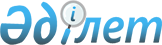 О бюджете города, сельских округов на 2020-2022 годыРешение Шардаринского районного маслихата Туркестанской области от 24 декабря 2019 года № 53-335-VI. Зарегистрировано Департаментом юстиции Туркестанской области 8 января 2020 года № 5355
      Примечание ИЗПИ!

      Настоящее решение вводится в действие с 01.01.2020.
      В соответствии с пунктом 2 статьи 9-1, пунктом 2 статьи 75 Бюджетного Кодекса Республики Казахстан от 4 декабря 2008 года, подпунктом 1) пункта 1 статьи 6 Законом Республики Казахстан от 23 января 2001 года "О местном государственном управлении и самоуправлении в Республике Казахстан" и решением Шардаринского районного маслихата от 20 декабря 2019 года № 53-320-VІ "О районном бюджете на 2020-2022 годы", зарегистрировано в Реестре государственной регистрации нормативных правовых актов за № 5317, маслихат Шардаринского района РЕШИЛ:
      1. Утвердить бюджет города Шардара на 2020-2022 годы согласно приложениям 1, 2 и 3 соответственно, в том числе на 2020 год в следующих объемах: 
      1) доходы – 849 429 тысяч тенге:
      налоговые поступления – 115 821 тысяч тенге;
      неналоговые поступления – 306 тысяч тенге;
      поступления от продажи основного капитала – 0;
      поступления трансфертов – 733 302 тысяч тенге;
      2) затраты – 874 709 тысяч тенге;
      3) чистое бюджетное кредитование – 0:
      бюджетные кредиты – 0;
      погашение бюджетных кредитов – 0;
      4) сальдо по операциям с финансовыми активами – 0:
      приобретение финансовых активов – 0;
      поступления от продажи финансовых активов государства – 0;
      5) дефицит (профицит) бюджета – - 25 280 тысяч тенге;
      6) финансирование дефицита (использование профицита) бюджета – 25 280 тысяч тенге:
      поступление займов – 0;
      погашение займов – 0;
      используемые остатки бюджетных средств – 25 280 тысяч тенге.
      Сноска. Пункт 1 - в редакции решения Шардаринского районного маслихата Туркестанской области от 19.11.2020 № 68-402-VI (вводится в действие с 01.01.2020).


      2. Утвердить бюджет сельского округа К.Турысбеков на 2020-2022 годы согласно приложениям 4, 5 и 6 соответственно, в том числе на 2020 год в следующих объемах:
      1) доходы – 150 089 тысяч тенге:
      налоговые поступления – 11 380 тысяч тенге;
      неналоговые поступления – 168 тысяч тенге;
      поступления от продажи основного капитала – 0;
      поступления трансфертов – 138 541 тысяч тенге;
      2) затраты – 152 992 тысяч тенге;
      3) чистое бюджетное кредитование – 0:
      бюджетные кредиты – 0;
      погашение бюджетных кредитов – 0;
      4) сальдо по операциям с финансовыми активами – 0:
      приобретение финансовых активов – 0;
      поступления от продажи финансовых активов государства – 0;
      5) дефицит (профицит) бюджета – - 2 903 тысяч тенге;
      6) финансирование дефицита (использование профицита) бюджета – 2 903 тысяч тенге:
      поступление займов – 0;
      погашение займов – 0;
      используемые остатки бюджетных средств – 2 903 тысяч тенге.
      Сноска. Пункт 2 - в редакции решения Шардаринского районного маслихата Туркестанской области от 19.11.2020 № 68-402-VI (вводится в действие с 01.01.2020).


      3. Утвердить бюджет сельского округа Коксу на 2020-2022 годы согласно приложениям 7, 8 и 9 соответственно, в том числе на 2020 год в следующих объемах:
      1) доходы – 162 815 тысяч тенге:
      налоговые поступления – 9 335 тысяч тенге;
      неналоговые поступления – 107 тысяч тенге;
      поступления от продажи основного капитала – 0;
      поступления трансфертов – 153 373 тысяч тенге;
      2) затраты – 165 360 тысяч тенге;
      3) чистое бюджетное кредитование – 0:
      бюджетные кредиты – 0;
      погашение бюджетных кредитов – 0;
      4) сальдо по операциям с финансовыми активами – 0:
      приобретение финансовых активов – 0;
      поступления от продажи финансовых активов государства – 0;
      5) дефицит (профицит) бюджета – - 2 545 тысяч тенге;
      6) финансирование дефицита (использование профицита) бюджета – 2 545 тысяч тенге:
      поступление займов – 0;
      погашение займов – 0;
      используемые остатки бюджетных средств – 2 545 тысяч тенге.
      Сноска. Пункт 3 - в редакции решения Шардаринского районного маслихата Туркестанской области от 19.11.2020 № 68-402-VI (вводится в действие с 01.01.2020).


      4. Утвердить бюджет сельского округа Узыната на 2020-2022 годы согласно приложениям 10, 11 и 12 соответственно, в том числе на 2020 год в следующих объемах:
      1) доходы – 111 029 тысяч тенге:
      налоговые поступления – 6 108 тысяч тенге;
      неналоговые поступления – 0;
      поступления от продажи основного капитала – 0;
      поступления трансфертов – 104 921 тысяч тенге;
      2) затраты – 112 213 тысяч тенге;
      3) чистое бюджетное кредитование – 0:
      бюджетные кредиты – 0;
      погашение бюджетных кредитов – 0;
      4) сальдо по операциям с финансовыми активами – 0:
      приобретение финансовых активов – 0;
      поступления от продажи финансовых активов государства – 0;
      5) дефицит (профицит) бюджета – - 1 184 тысяч тенге;
      6) финансирование дефицита (использование профицита) бюджета – 1 184 тысяч тенге:
      поступление займов – 0;
      погашение займов – 0;
      используемые остатки бюджетных средств – 1 184 тысяч тенге.
      Сноска. Пункт 4 - в редакции решения Шардаринского районного маслихата Туркестанской области от 19.11.2020 № 68-402-VI (вводится в действие с 01.01.2020).


      5. Утвердить бюджет сельского округа Алатау батыр на 2020-2022 годы согласно приложениям 13, 14 и 15 соответственно, в том числе на 2020 год в следующих объемах: 
      1) доходы – 195 344 тысяч тенге:
      налоговые поступления – 11 556 тысяч тенге;
      неналоговые поступления – 0;
      поступления от продажи основного капитала – 0;
      поступления трансфертов – 183 788 тысяч тенге;
      2) затраты – 197 994 тысяч тенге;
      3) чистое бюджетное кредитование – 0:
      бюджетные кредиты – 0;
      погашение бюджетных кредитов – 0;
      4) сальдо по операциям с финансовыми активами – 0:
      приобретение финансовых активов – 0;
      поступления от продажи финансовых активов государства – 0;
      5) дефицит (профицит) бюджета – - 2 650 тысяч тенге;
      6) финансирование дефицита (использование профицита) бюджета – 2 650 тысяч тенге:
      поступление займов – 0;
      погашение займов – 0;
      используемые остатки бюджетных средств – 2 650 тысяч тенге.
      Сноска. Пункт 5 - в редакции решения Шардаринского районного маслихата Туркестанской области от 19.11.2020 № 68-402-VI (вводится в действие с 01.01.2020).


      6. Утвердить бюджет сельского округа Кызылкум на 2020-2022 годы согласно приложениям 16, 17 и 18 соответственно, в том числе на 2020 год в следующих объемах: 
      1) доходы – 58 293 тысяч тенге:
      налоговые поступления – 2 899 тысяч тенге;
      неналоговые поступления – 85 тысяч тенге;
      поступления от продажи основного капитала – 0;
      поступления трансфертов – 55 309 тысяч тенге;
      2) затраты – 58 876 тысяч тенге;
      3) чистое бюджетное кредитование – 0:
      бюджетные кредиты – 0;
      погашение бюджетных кредитов – 0;
      4) сальдо по операциям с финансовыми активами – 0:
      приобретение финансовых активов – 0;
      поступления от продажи финансовых активов государства – 0;
      5) дефицит (профицит) бюджета – - 583 тысяч тенге;
      6) финансирование дефицита (использование профицита) бюджета – 583 тысяч тенге:
      поступление займов – 0;
      погашение займов – 0;
      используемые остатки бюджетных средств – 583 тысяч тенге.
      Сноска. Пункт 6 - в редакции решения Шардаринского районного маслихата Туркестанской области от 19.11.2020 № 68-402-VI (вводится в действие с 01.01.2020).


      7. Утвердить бюджет сельского округа Суткент на 2020-2022 годы согласно приложениям 19, 20 и 21 соответственно, в том числе на 2020 год в следующих объемах: 
      1) доходы – 120 262 тысяч тенге:
      налоговые поступления – 4 418 тысяч тенге;
      неналоговые поступления – 125 тысяч тенге;
      поступления от продажи основного капитала – 0;
      поступления трансфертов – 115 719 тысяч тенге;
      2) затраты – 121 303 тысяч тенге;
      3) чистое бюджетное кредитование – 0:
      бюджетные кредиты – 0;
      погашение бюджетных кредитов – 0;
      4) сальдо по операциям с финансовыми активами – 0:
      приобретение финансовых активов – 0;
      поступления от продажи финансовых активов государства – 0;
      5) дефицит (профицит) бюджета – - 1 041 тысяч тенге;
      6) финансирование дефицита (использование профицита) бюджета – 1 041 тысяч тенге:
      поступление займов – 0;
      погашение займов – 0;
      используемые остатки бюджетных средств – 1 041 тысяч тенге.
      Сноска. Пункт 7 - в редакции решения Шардаринского районного маслихата Туркестанской области от 19.11.2020 № 68-402-VI (вводится в действие с 01.01.2020).


      8. Утвердить бюджет сельского округа Акшенгелди на 2020-2022 годы согласно приложениям 22, 23 и 24 соответственно, в том числе на 2020 год в следующих объемах: 
      1) доходы – 116 904 тысяч тенге:
      налоговые поступления – 4 720 тысяч тенге;
      неналоговые поступления – 110 тысяч тенге;
      поступления от продажи основного капитала – 0;
      поступления трансфертов – 112 074 тысяч тенге;
      2) затраты – 118 165 тысяч тенге;
      3) чистое бюджетное кредитование – 0:
      бюджетные кредиты – 0;
      погашение бюджетных кредитов – 0;
      4) сальдо по операциям с финансовыми активами – 0:
      приобретение финансовых активов – 0;
      поступления от продажи финансовых активов государства – 0;
      5) дефицит (профицит) бюджета – - 1 261 тысяч тенге;
      6) финансирование дефицита (использование профицита) бюджета – 1 261 тысяч тенге:
      поступление займов – 0;
      погашение займов – 0;
      используемые остатки бюджетных средств – 1 261 тысяч тенге.
      Сноска. Пункт 8 - в редакции решения Шардаринского районного маслихата Туркестанской области от 19.11.2020 № 68-402-VI (вводится в действие с 01.01.2020).


      9. Утвердить бюджет сельского округа Достык на 2020-2022 годы согласно приложениям 25, 26 и 27 соответственно, в том числе на 2020 год в следующих объемах: 
      1) доходы – 117 112 тысяч тенге:
      налоговые поступления – 4 685 тысяч тенге;
      неналоговые поступления – 150 тысяч тенге;
      поступления от продажи основного капитала – 0;
      поступления трансфертов – 112 277 тысяч тенге;
      2) затраты – 117 902 тысяч тенге;
      3) чистое бюджетное кредитование – 0:
      бюджетные кредиты – 0;
      погашение бюджетных кредитов – 0;
      4) сальдо по операциям с финансовыми активами – 0:
      приобретение финансовых активов – 0;
      поступления от продажи финансовых активов государства – 0;
      5) дефицит (профицит) бюджета – - 790 тысяч тенге;
      6) финансирование дефицита (использование профицита) бюджета – 790 тысяч тенге:
      поступление займов – 0;
      погашение займов – 0;
      используемые остатки бюджетных средств – 790 тысяч тенге.
      Сноска. Пункт 9 - в редакции решения Шардаринского районного маслихата Туркестанской области от 19.11.2020 № 68-402-VI (вводится в действие с 01.01.2020).


      10. Утвердить бюджет сельского округа Жаушыкум на 2020-2022 годы согласно приложениям 28, 29 и 30 соответственно, в том числе на 2020 год в следующих объемах: 
      1) доходы – 91 695 тысяч тенге:
      налоговые поступления – 4 242 тысяч тенге;
      неналоговые поступления – 91 тысяч тенге;
      поступления от продажи основного капитала – 0;
      поступления трансфертов – 87 362 тысяч тенге;
      2) затраты – 93 001 тысяч тенге;
      3) чистое бюджетное кредитование – 0:
      бюджетные кредиты – 0;
      погашение бюджетных кредитов – 0;
      4) сальдо по операциям с финансовыми активами – 0:
      приобретение финансовых активов – 0;
      поступления от продажи финансовых активов государства – 0;
      5) дефицит (профицит) бюджета – - 1 306 тысяч тенге;
      6) финансирование дефицита (использование профицита) бюджета – 1 306 тысяч тенге:
      поступление займов – 0;
      погашение займов – 0;
      используемые остатки бюджетных средств – 1 306 тысяч тенге.
      Сноска. Пункт 10 - в редакции решения Шардаринского районного маслихата Туркестанской области от 19.11.2020 № 68-402-VI (вводится в действие с 01.01.2020).


      11. Утвердить бюджет сельского округа Коссейт на 2020-2022 годы согласно приложениям 31, 32 и 33 соответственно, в том числе на 2020 год в следующих объемах: 
      1) доходы – 123 329 тысяч тенге:
      налоговые поступления – 5 666 тысяч тенге;
      неналоговые поступления – 0;
      поступления от продажи основного капитала – 0;
      поступления трансфертов – 117 663 тысяч тенге;
      2) затраты – 124 643 тысяч тенге;
      3) чистое бюджетное кредитование – 0:
      бюджетные кредиты – 0;
      погашение бюджетных кредитов – 0;
      4) сальдо по операциям с финансовыми активами – 0:
      приобретение финансовых активов – 0;
      поступления от продажи финансовых активов государства – 0;
      5) дефицит (профицит) бюджета – - 1 314 тысяч тенге;
      6) финансирование дефицита (использование профицита) бюджета – 1 314 тысяч тенге:
      поступление займов – 0;
      погашение займов – 0;
      используемые остатки бюджетных средств – 1 314 тысяч тенге.
      Сноска. Пункт 11 - в редакции решения Шардаринского районного маслихата Туркестанской области от 19.11.2020 № 68-402-VI (вводится в действие с 01.01.2020).


      12. Утвердить перечень бюджетных программ, не подлежащих секвестру в процессе исполнения местного бюджета города, сельских округов на 2020 год, согласно приложению 34.13. Установить на 2020 год повышенные на двадцать пять процентов должностные оклады и тарифные ставки специалистам в области социального обеспечения, образования, культуры, спорта и ветеринарии, являющимся гражданскими служащими и работающим в сельской местности в организациях, финансируемых из районного бюджета, по сравнению с окладами и ставками гражданских служащих, занимающихся этими видами деятельности в городских условиях.
      14. Государственному учреждению "Аппарат маслихата Шардаринского района" в установленном законодательством Республики Казахстан порядке обеспечить:
      1) государственную регистрацию настоящего решения в Республиканском государственном учреждении "Департамент юстиции Туркестанской области Министерства юстиции Республики Казахстан"; 
      2) размещение настоящего решения на интернет-ресурсе Шардаринского районного маслихата после его официального опубликования.
      15. Контроль за исполнением настоящего решения возложить на руководителя аппарата Шардаринского районного маслихата Бекмуратову Р.
      16. Настоящее решение вводится в действие с 1 января 2020 года. Бюджет города Шардара на 2020 год
      Сноска. Приложение 1 - в редакции решения Шардаринского районного маслихата Туркестанской области от 19.11.2020 № 68-402-VI (вводится в действие с 01.01.2020). Бюджет города Шардара на 2021 год Бюджет города Шардара на 2022 год Бюджет сельского округа им К.Турысбекова на 2020 год
      Сноска. Приложение 4 - в редакции решения Шардаринского районного маслихата Туркестанской области от 19.11.2020 № 68-402-VI (вводится в действие с 01.01.2020). Бюджет сельского округа им К.Турысбекова на 2021 год Бюджет сельского округа им К.Турысбекова на 2022 год Бюджет сельского округа Коксу на 2020 год
      Сноска. Приложение 7 - в редакции решения Шардаринского районного маслихата Туркестанской области от 19.11.2020 № 68-402-VI (вводится в действие с 01.01.2020). Бюджет сельского округа Коксу на 2021 год Бюджет сельского округа Коксу на 2022 год Бюджет сельского округа Узын-ата на 2020 год
      Сноска. Приложение 10 - в редакции решения Шардаринского районного маслихата Туркестанской области от 19.11.2020 № 68-402-VI (вводится в действие с 01.01.2020). Бюджет сельского округа Узын-ата на 2021 год Бюджет сельского округа Узын-ата на 2022 год Бюджет сельского округа Алатау батыр на 2020 год
      Сноска. Приложение 13 - в редакции решения Шардаринского районного маслихата Туркестанской области от 19.11.2020 № 68-402-VI (вводится в действие с 01.01.2020). Бюджет сельского округа Алатау батыр на 2021 год Бюджет сельского округа Алатау батыр на 2022 год Бюджет сельского округа Кызылкум на 2020 год
      Сноска. Приложение 16 - в редакции решения Шардаринского районного маслихата Туркестанской области от 19.11.2020 № 68-402-VI (вводится в действие с 01.01.2020). Бюджет сельского округа Кызылкум на 2021 год Бюджет сельского округа Кызылкум на 2022 год Бюджет сельского округа Суткент на 2020 год
      Сноска. Приложение 19 - в редакции решения Шардаринского районного маслихата Туркестанской области от 19.11.2020 № 68-402-VI (вводится в действие с 01.01.2020). Бюджет сельского округа Суткент на 2021 год Бюджет сельского округа Суткент на 2022 год Бюджет сельского округа Акшенгелди на 2020 год
      Сноска. Приложение 22 - в редакции решения Шардаринского районного маслихата Туркестанской области от 19.11.2020 № 68-402-VI (вводится в действие с 01.01.2020). Бюджет сельского округа Акшенгелди на 2021 год Бюджет сельского округа Акшенгелди на 2022 год Бюджет сельского округа Достык на 2020 год
      Сноска. Приложение 25 - в редакции решения Шардаринского районного маслихата Туркестанской области от 19.11.2020 № 68-402-VI (вводится в действие с 01.01.2020). Бюджет сельского округа Достык на 2021 год Бюджет сельского округа Достык на 2022 год Бюджет сельского округа Жаушыкум на 2020 год
      Сноска. Приложение 28 - в редакции решения Шардаринского районного маслихата Туркестанской области от 19.11.2020 № 68-402-VI (вводится в действие с 01.01.2020). Бюджет сельского округа Жаушыкум на 2021 год Бюджет сельского округа Жаушыкум на 2022 год Бюджет сельского округа Коссейт на 2020 год
      Сноска. Приложение 31 - в редакции решения Шардаринского районного маслихата Туркестанской области от 19.11.2020 № 68-402-VI (вводится в действие с 01.01.2020). Бюджет сельского округа Коссейт на 2021 год Бюджет сельского округа Коссейт на 2022 год Перечень бюджетных программ, не подлежащих секвестру в процессе исполнения местного бюджета города, сельских округов на 2020 год
					© 2012. РГП на ПХВ «Институт законодательства и правовой информации Республики Казахстан» Министерства юстиции Республики Казахстан
				
      Председатель сессии

З. Талбидин

      Секретарь районного маслихата

Б. Муталиев
Приложение 1 к решению
маслихата Шардаринского
района от 24 декабря
2019 года № 53-335-VI
Категория 
Категория 
Категория 
Категория 
Наименование 
Сумма, тысяч тенге
Класс
Класс
Класс
Наименование 
Сумма, тысяч тенге
Подкласс
Подкласс
Наименование 
Сумма, тысяч тенге
1
1
1
1
2
3
1. Доходы
849 429
1
Налоговые поступления
115 821
01
Подоходный налог
32 608
2
Индивидуальный подоходный налог
32 608
04
Hалоги на собственность
83 055
1
Hалоги на имущество
1 022
3
Земельный налог
5 147
4
Hалог на транспортные средства
76 886
05
Внутренние налоги на товары, работы и услуги
158
4
Сборы за ведение предпринимательской и профессиональной деятельности
158
2
Неналоговые поступления
306
01
Доходы от государственной собственности
91
5
Доходы от аренды имущества, находящегося в государственной собственности
91
06
Прочие неналоговые поступления
215
1
Прочие неналоговые поступления
215
4
Поступления трансфертов
733 302
02
Трансферты из вышестоящих органов государственного управления
733 302
3
Трансферты из районного (города областного значения) бюджета
733 302
2. Затраты
874 709
01
Государственные услуги общего характера
120 095
1
Представительные, исполнительные и другие органы, выполняющие общие функции государственного управления
120 095
124
Аппарат акима города районного значения, села, поселка, сельского округа
120 095
001
Услуги по обеспечению деятельности акима города районного значения, села, поселка, сельского округа
111 357
022
Капитальные расходы государственного органа
8 738
04
Образование
129 981
1
Дошкольное воспитание и обучение
125 364
124
Аппарат акима города районного значения, села, поселка, сельского округа
125 364
004
Дошкольное воспитание и обучение и организация медицинского обслуживания в организациях дошкольного воспитания и обучения
125 364
2
Начальное, основное среднее и общее среднее образование
4 617
124
Аппарат акима города районного значения, села, поселка, сельского округа
4 617
005
Организация бесплатного подвоза учащихся до ближайшей школы и обратно в сельской местности
4 617
07
Жилищно-коммунальное хозяйство
219 567
3
Благоустройство населенных пунктов
219 567
124
Аппарат акима города районного значения, села, поселка, сельского округа
219 567
008
Освещение улиц в населенных пунктах
100 314
009
Обеспечение санитарии населенных пунктов
24 672
010
Содержание мест захоронений и погребение безродных
124
011
Благоустройство и озеленение населенных пунктов
94 457
12
Транспорт и коммуникации
131 390
1
Автомобильный транспорт
131 390
124
Аппарат акима города районного значения, села, поселка, сельского округа
131 390
013
Обеспечение функционирования автомобильных дорог в городах районного значения, селах, поселках, сельских округах
6 772
045
Капитальный и средний ремонт автомобильных дорог в городах районного значения, селах, поселках, сельских округах
124 618
15
Трансферты
273 676
1
Трансферты
273 676
124
Аппарат акима города районного значения, села, поселка, сельского округа
273 676
051
Целевые текущие трансферты из нижестоящего бюджета на компенсацию потерь вышестоящего бюджета в связи с изменением законодательства
273 676
3. Чистое бюджетное кредитование
0
Бюджетные кредиты
 0
Погашение бюджетных кредитов
 0
4. Сальдо по операциям с финансовыми активами
0
Приобретение финансовых активов
 0
Поступления от продажи финансовых активов государства
 0
5. Дефицит (профицит) бюджета
-25 280
6. Финансирование дефицита (использование профицита) бюджета
25 280
Поступление займов
 0
Погашение займов
 0
Используемые остатки бюджетных средств
 25 280Приложение 2 к решению
маслихата Шардаринского
района от 24 декабря
2019 года № 53-335-VI
Категория 
Категория 
Категория 
Категория 
Наименование 
Сумма, тысяч тенге
Класс
Класс
Класс
Наименование 
Сумма, тысяч тенге
Подкласс
Подкласс
Наименование 
Сумма, тысяч тенге
1
1
1
1
2
3
1. Доходы
570 572
1
Налоговые поступления
107 731
04
Hалоги на собственность
91 983
1
Hалоги на имущество
4 067
3
Земельный налог
10 226
4
Hалог на транспортные средства
77 332
5
Единый земельный налог
358
05
Внутренние налоги на товары, работы и услуги
15 748
3
Поступления за использование природных и других ресурсов
15 658
4
Сборы за ведение предпринимательской и профессиональной деятельности
90
2
Неналоговые поступления
600
01
Доходы от государственной собственности
600
5
Доходы от аренды имущества, находящегося в государственной собственности
600
3
Поступления от продажи основного капитала
30 713
03
Продажа земли и нематериальных активов
30 713
1
Продажа земли
30 713
4
Поступления трансфертов
431 528
02
Трансферты из вышестоящих органов государственного управления
431 528
3
Трансферты из районного (города областного значения) бюджета
431 528
2. Затраты
570 572
01
Государственные услуги общего характера
70 175
1
Представительные, исполнительные и другие органы, выполняющие общие функции государственного управления
70 175
124
Аппарат акима города районного значения, села, поселка, сельского округа
70 175
001
Услуги по обеспечению деятельности акима города районного значения, села, поселка, сельского округа
69 175
022
Капитальные расходы государственного органа
1 000
04
Образование
418 117
1
Дошкольное воспитание и обучение
408 117
124
Аппарат акима города районного значения, села, поселка, сельского округа
408 117
004
Дошкольное воспитание и обучение и организация медицинского обслуживания в организациях дошкольного воспитания и обучения
408 117
2
Начальное, основное среднее и общее среднее образование
10 000
124
Аппарат акима города районного значения, села, поселка, сельского округа
10 000
005
Организация бесплатного подвоза учащихся до ближайшей школы и обратно в сельской местности
10 000
07
Жилищно-коммунальное хозяйство
20 224
3
Благоустройство населенных пунктов
20 224
124
Аппарат акима города районного значения, села, поселка, сельского округа
20 224
009
Обеспечение санитарии населенных пунктов
20 000
010
Содержание мест захоронений и погребение безродных
224
12
Транспорт и коммуникации
62 056
1
Автомобильный транспорт
62 056
124
Аппарат акима города районного значения, села, поселка, сельского округа
62 056
013
Обеспечение функционирования автомобильных дорог в городах районного значения, селах, поселках, сельских округах
62 056
3. Чистое бюджетное кредитование
0
Бюджетные кредиты
 0
Погашение бюджетных кредитов
 0
4. Сальдо по операциям с финансовыми активами
0
Приобретение финансовых активов
 0
Поступления от продажи финансовых активов государства
 0
5. Дефицит (профицит) бюджета
0
6. Финансирование дефицита (использование профицита) бюджета
0
Поступление займов
 0
Погашение займов
 0
Используемые остатки бюджетных средств
 0Приложение 3 к решению
маслихата Шардаринского
района от 24 декабря
2019 года № 53-335-VI
Категория 
Категория 
Категория 
Категория 
Наименование 
Сумма, тысяч тенге
Класс
Класс
Класс
Наименование 
Сумма, тысяч тенге
Подкласс
Подкласс
Наименование 
Сумма, тысяч тенге
1
1
1
1
2
3
1. Доходы
582 942
1
Налоговые поступления
117 524
04
Hалоги на собственность
100 821
1
Hалоги на имущество
4 404
3
Земельный налог
11 088
4
Hалог на транспортные средства
85 329
05
Внутренние налоги на товары, работы и услуги
16 703
3
Поступления за использование природных и других ресурсов
16 613
4
Сборы за ведение предпринимательской и профессиональной деятельности
90
2
Неналоговые поступления
600
01
Доходы от государственной собственности
600
5
Доходы от аренды имущества, находящегося в государственной собственности
600
3
Поступления от продажи основного капитала
33 290
03
Продажа земли и нематериальных активов
33 290
1
Продажа земли
33 290
4
Поступления трансфертов
431 528
02
Трансферты из вышестоящих органов государственного управления
431 528
3
Трансферты из районного (города областного значения) бюджета
431 528
2. Затраты
582 942
01
Государственные услуги общего характера
70 175
1
Представительные, исполнительные и другие органы, выполняющие общие функции государственного управления
70 175
124
Аппарат акима города районного значения, села, поселка, сельского округа
70 175
001
Услуги по обеспечению деятельности акима города районного значения, села, поселка, сельского округа
69 175
022
Капитальные расходы государственного органа
1 000
04
Образование
418 117
1
Дошкольное воспитание и обучение
408 117
124
Аппарат акима города районного значения, села, поселка, сельского округа
408 117
004
Дошкольное воспитание и обучение и организация медицинского обслуживания в организациях дошкольного воспитания и обучения
408 117
2
Начальное, основное среднее и общее среднее образование
10 000
124
Аппарат акима города районного значения, села, поселка, сельского округа
10 000
005
Организация бесплатного подвоза учащихся до ближайшей школы и обратно в сельской местности
10 000
07
Жилищно-коммунальное хозяйство
20 224
3
Благоустройство населенных пунктов
20 224
124
Аппарат акима города районного значения, села, поселка, сельского округа
20 224
009
Обеспечение санитарии населенных пунктов
20 000
010
Содержание мест захоронений и погребение безродных
224
12
Транспорт и коммуникации
74 426
1
Автомобильный транспорт
74 426
124
Аппарат акима города районного значения, села, поселка, сельского округа
74 426
013
Обеспечение функционирования автомобильных дорог в городах районного значения, селах, поселках, сельских округах
74 426
3. Чистое бюджетное кредитование
0
Бюджетные кредиты
 0
Погашение бюджетных кредитов
 0
4. Сальдо по операциям с финансовыми активами
0
Приобретение финансовых активов
 0
Поступления от продажи финансовых активов государства
 0
5. Дефицит (профицит) бюджета
0
6. Финансирование дефицита (использование профицита) бюджета
0
Поступление займов
 0
Погашение займов
 0
Используемые остатки бюджетных средств
 0Приложение 4 к решению
маслихата Шардаринского
района от 24 декабря
2019 года № 53-335-VI
Категория 
Категория 
Категория 
Категория 
Наименование 
Сумма, тысяч тенге
Класс
Класс
Класс
Наименование 
Сумма, тысяч тенге
Подкласс
Наименование 
Сумма, тысяч тенге
1
1
1
1
2
3
1. Доходы
150 089
1
Налоговые поступления
11 380
01
Подоходный налог
459
2
Индивидуальный подоходный налог
459
04
Hалоги на собственность
10 921
1
Hалоги на имущество
200
3
Земельный налог
300
4
Hалог на транспортные средства
10 421
2
Неналоговые поступления
168
01
Доходы от государственной собственности
168
5
Доходы от аренды имущества, находящегося в государственной собственности
168
4
Поступления трансфертов
138 541
02
Трансферты из вышестоящих органов государственного управления
138 541
3
Трансферты из районного (города областного значения) бюджета
138 541
2. Затраты
152 992
01
Государственные услуги общего характера
35 098
1
Представительные, исполнительные и другие органы, выполняющие общие функции государственного управления
35 098
124
Аппарат акима города районного значения, села, поселка, сельского округа
35 098
001
Услуги по обеспечению деятельности акима города районного значения, села, поселка, сельского округа
35 018
022
Капитальные расходы государственного органа
80
04
Образование
19 607
1
Дошкольное воспитание и обучение
19 607
124
Аппарат акима города районного значения, села, поселка, сельского округа
19 607
004
Дошкольное воспитание и обучение и организация медицинского обслуживания в организациях дошкольного воспитания и обучения
19 607
07
Жилищно-коммунальное хозяйство
11 124
3
Благоустройство населенных пунктов
11 124
124
Аппарат акима города районного значения, села, поселка, сельского округа
11 124
008
Освещение улиц в населенных пунктах
500
009
Обеспечение санитарии населенных пунктов
3 158
011
Благоустройство и озеленение населенных пунктов
7 466
12
Транспорт и коммуникации
34 465
1
Автомобильный транспорт
34 465
124
Аппарат акима города районного значения, села, поселка, сельского округа
34 465
045
Капитальный и средний ремонт автомобильных дорог в городах районного значения, селах, поселках, сельских округах
34 465
15
Трансферты
52 698
1
Трансферты
52 698
124
Аппарат акима города районного значения, села, поселка, сельского округа
52 698
048
Возврат неиспользованных (недоиспользованных) целевых трансфертов
444
051
Целевые текущие трансферты из нижестоящего бюджета на компенсацию потерь вышестоящего бюджета в связи с изменением законодательства
52 254
3. Чистое бюджетное кредитование
0
Бюджетные кредиты
 0
Погашение бюджетных кредитов
 0
4. Сальдо по операциям с финансовыми активами
0
Приобретение финансовых активов
 0
Поступления от продажи финансовых активов государства
 0
5. Дефицит (профицит) бюджета
-2 903
6. Финансирование дефицита (использование профицита) бюджета
2 903
Поступление займов
 0
Погашение займов
 0
Используемые остатки бюджетных средств
 2 903Приложение 5 к решению
маслихата Шардаринского
района от 24 декабря
2019 года № 53-335-VI
Категория 
Категория 
Категория 
Категория 
Наименование 
Сумма, тысяч тенге
Класс
Класс
Класс
Наименование 
Сумма, тысяч тенге
Подкласс
Наименование 
Сумма, тысяч тенге
1
1
1
1
2
3
1. Доходы
131 902
1
Налоговые поступления
3 730
04
Hалоги на собственность
3 730
1
Hалоги на имущество
240
3
Земельный налог
320
4
Hалог на транспортные средства
3 170
2
Неналоговые поступления
350
01
Доходы от государственной собственности
350
5
Доходы от аренды имущества, находящегося в государственной собственности
350
4
Поступления трансфертов
127 822
02
Трансферты из вышестоящих органов государственного управления
127 822
3
Трансферты из районного (города областного значения) бюджета
127 822
2. Затраты
131 902
01
Государственные услуги общего характера
35 833
1
Представительные, исполнительные и другие органы, выполняющие общие функции государственного управления
35 833
124
Аппарат акима города районного значения, села, поселка, сельского округа
35 833
001
Услуги по обеспечению деятельности акима города районного значения, села, поселка, сельского округа
35 333
022
Капитальные расходы государственного органа
500
04
Образование
61 816
1
Дошкольное воспитание и обучение
61 816
124
Аппарат акима города районного значения, села, поселка, сельского округа
61 816
004
Дошкольное воспитание и обучение и организация медицинского обслуживания в организациях дошкольного воспитания и обучения
61 816
07
Жилищно-коммунальное хозяйство
1 300
3
Благоустройство населенных пунктов
1 300
124
Аппарат акима города районного значения, села, поселка, сельского округа
1 300
008
Освещение улиц в населенных пунктах
500
009
Обеспечение санитарии населенных пунктов
800
12
Транспорт и коммуникации
32 953
1
Автомобильный транспорт
32 953
124
Аппарат акима города районного значения, села, поселка, сельского округа
32 953
045
Капитальный и средний ремонт автомобильных дорог в городах районного значения, селах, поселках, сельских округах
32 953
3. Чистое бюджетное кредитование
0
Бюджетные кредиты
 0
Погашение бюджетных кредитов
 0
4. Сальдо по операциям с финансовыми активами
0
Приобретение финансовых активов
 0
Поступления от продажи финансовых активов государства
 0
5. Дефицит (профицит) бюджета
0
6. Финансирование дефицита (использование профицита) бюджета
0
Поступление займов
 0
Погашение займов
 0
Используемые остатки бюджетных средств
 0Приложение 6 к решению
маслихата Шардаринского
района от 24 декабря
2019 года № 53-335-VI
Категория 
Категория 
Категория 
Категория 
Наименование 
Сумма, тысяч тенге
Класс
Класс
Класс
Наименование 
Сумма, тысяч тенге
Подкласс
Наименование 
Сумма, тысяч тенге
1
1
1
1
2
3
1. Доходы
132 102
1
Налоговые поступления
3 930
04
Hалоги на собственность
3 930
1
Hалоги на имущество
240
3
Земельный налог
320
4
Hалог на транспортные средства
3 370
2
Неналоговые поступления
350
01
Доходы от государственной собственности
350
5
Доходы от аренды имущества, находящегося в государственной собственности
350
4
Поступления трансфертов
127 822
02
Трансферты из вышестоящих органов государственного управления
127 822
3
Трансферты из районного (города областного значения) бюджета
127 822
2. Затраты
132 102
01
Государственные услуги общего характера
35 833
1
Представительные, исполнительные и другие органы, выполняющие общие функции государственного управления
35 833
124
Аппарат акима города районного значения, села, поселка, сельского округа
35 833
001
Услуги по обеспечению деятельности акима города районного значения, села, поселка, сельского округа
35 333
022
Капитальные расходы государственного органа
500
04
Образование
61 816
1
Дошкольное воспитание и обучение
61 816
124
Аппарат акима города районного значения, села, поселка, сельского округа
61 816
004
Дошкольное воспитание и обучение и организация медицинского обслуживания в организациях дошкольного воспитания и обучения
61 816
07
Жилищно-коммунальное хозяйство
1 300
3
Благоустройство населенных пунктов
1 300
124
Аппарат акима города районного значения, села, поселка, сельского округа
1 300
008
Освещение улиц в населенных пунктах
500
009
Обеспечение санитарии населенных пунктов
800
12
Транспорт и коммуникации
33 153
1
Автомобильный транспорт
33 153
124
Аппарат акима города районного значения, села, поселка, сельского округа
33 153
045
Капитальный и средний ремонт автомобильных дорог в городах районного значения, селах, поселках, сельских округах
33 153
3. Чистое бюджетное кредитование
0
Бюджетные кредиты
 0
Погашение бюджетных кредитов
 0
4. Сальдо по операциям с финансовыми активами
0
Приобретение финансовых активов
 0
Поступления от продажи финансовых активов государства
 0
5. Дефицит (профицит) бюджета
0
6. Финансирование дефицита (использование профицита) бюджета
0
Поступление займов
 0
Погашение займов
 0
Используемые остатки бюджетных средств
 0Приложение 7 к решению
маслихата Шардаринского
района от 24 декабря
2019 года № 53-335-VI
Категория 
Категория 
Категория 
Категория 
Наименование 
Сумма, тысяч тенге
Класс
Класс
Класс
Наименование 
Сумма, тысяч тенге
Подкласс
Наименование 
Сумма, тысяч тенге
1
1
1
1
2
3
1. Доходы
162 815
1
Налоговые поступления
9 335
01
Подоходный налог
772
2
Индивидуальный подоходный налог
772
04
Hалоги на собственность
8 563
1
Hалоги на имущество
150
3
Земельный налог
420
4
Hалог на транспортные средства
7 993
2
Неналоговые поступления
107
01
Доходы от государственной собственности
107
5
Доходы от аренды имущества, находящегося в государственной собственности
107
4
Поступления трансфертов
153 373
02
Трансферты из вышестоящих органов государственного управления
153 373
3
Трансферты из районного (города областного значения) бюджета
153 373
2. Затраты
165 360
01
Государственные услуги общего характера
45 088
1
Представительные, исполнительные и другие органы, выполняющие общие функции государственного управления
45 088
124
Аппарат акима города районного значения, села, поселка, сельского округа
45 088
001
Услуги по обеспечению деятельности акима города районного значения, села, поселка, сельского округа
45 088
04
Образование
28 270
1
Дошкольное воспитание и обучение
27 958
124
Аппарат акима города районного значения, села, поселка, сельского округа
27 958
004
Дошкольное воспитание и обучение и организация медицинского обслуживания в организациях дошкольного воспитания и обучения
27 958
2
Начальное, основное среднее и общее среднее образование
312
124
Аппарат акима города районного значения, села, поселка, сельского округа
312
005
Организация бесплатного подвоза учащихся до ближайшей школы и обратно в сельской местности
312
07
Жилищно-коммунальное хозяйство
8 795
3
Благоустройство населенных пунктов
8 795
124
Аппарат акима города районного значения, села, поселка, сельского округа
8 795
008
Освещение улиц в населенных пунктах
500
009
Обеспечение санитарии населенных пунктов
795
011
Благоустройство и озеленение населенных пунктов
7 500
15
Трансферты
83 207
1
Трансферты
83 207
124
Аппарат акима города районного значения, села, поселка, сельского округа
83 207
051
Целевые текущие трансферты из нижестоящего бюджета на компенсацию потерь вышестоящего бюджета в связи с изменением законодательства
83 207
3. Чистое бюджетное кредитование
0
Бюджетные кредиты
 0
Погашение бюджетных кредитов
 0
4. Сальдо по операциям с финансовыми активами
0
Приобретение финансовых активов
 0
Поступления от продажи финансовых активов государства
 0
5. Дефицит (профицит) бюджета
-2 545
6. Финансирование дефицита (использование профицита) бюджета
2 545
Поступление займов
 0
Погашение займов
 0
Используемые остатки бюджетных средств
 2 545Приложение 8 к решению
маслихата Шардаринского
района от 24 декабря
2019 года № 53-335-VI
Категория 
Категория 
Категория 
Категория 
Наименование 
Сумма, тысяч тенге
Класс
Класс
Класс
Сумма, тысяч тенге
Подкласс
Подкласс
Сумма, тысяч тенге
1
1
1
1
2
3
1. Доходы
145 887
1
Налоговые поступления
2 722
04
Hалоги на собственность
2 722
1
Hалоги на имущество
280
3
Земельный налог
442
4
Hалог на транспортные средства
2 000
2
Неналоговые поступления
130
01
Доходы от государственной собственности
130
5
Доходы от аренды имущества, находящегося в государственной собственности
130
4
Поступления трансфертов
143 035
02
Трансферты из вышестоящих органов государственного управления
143 035
3
Трансферты из районного (города областного значения) бюджета
143 035
2. Затраты
145 887
01
Государственные услуги общего характера
36 440
1
Представительные, исполнительные и другие органы, выполняющие общие функции государственного управления
36 440
124
Аппарат акима города районного значения, села, поселка, сельского округа
36 440
001
Услуги по обеспечению деятельности акима города районного значения, села, поселка, сельского округа
35 940
022
Капитальные расходы государственного органа
500
04
Образование
106 717
1
Дошкольное воспитание и обучение
106 717
124
Аппарат акима города районного значения, села, поселка, сельского округа
106 717
004
Дошкольное воспитание и обучение и организация медицинского обслуживания в организациях дошкольного воспитания и обучения
106 717
07
Жилищно-коммунальное хозяйство
2 730
3
Благоустройство населенных пунктов
2 730
124
Аппарат акима города районного значения, села, поселка, сельского округа
2 730
008
Освещение улиц в населенных пунктах
1 930
009
Обеспечение санитарии населенных пунктов
800
3. Чистое бюджетное кредитование
0
Бюджетные кредиты
 0
Погашение бюджетных кредитов
 0
4. Сальдо по операциям с финансовыми активами
0
Приобретение финансовых активов
 0
Поступления от продажи финансовых активов государства
 0
5. Дефицит (профицит) бюджета
0
6. Финансирование дефицита (использование профицита) бюджета
0
Поступление займов
 0
Погашение займов
 0
Используемые остатки бюджетных средств
 0Приложение 9 к решению
маслихата Шардаринского
района от 24 декабря
2019 года № 53-335-VI
Категория 
Категория 
Категория 
Категория 
Наименование 
Сумма, тысяч тенге
Класс
Класс
Класс
Наименование 
Сумма, тысяч тенге
Подкласс
Наименование 
Сумма, тысяч тенге
1
1
1
1
2
3
1. Доходы
148 387
1
Налоговые поступления
5 222
04
Hалоги на собственность
5 222
1
Hалоги на имущество
280
3
Земельный налог
442
4
Hалог на транспортные средства
4 500
2
Неналоговые поступления
130
01
Доходы от государственной собственности
130
5
Доходы от аренды имущества, находящегося в государственной собственности
130
4
Поступления трансфертов
143 035
02
Трансферты из вышестоящих органов государственного управления
143 035
3
Трансферты из районного (города областного значения) бюджета
143 035
2. Затраты
148 387
01
Государственные услуги общего характера
36 440
1
Представительные, исполнительные и другие органы, выполняющие общие функции государственного управления
36 440
124
Аппарат акима города районного значения, села, поселка, сельского округа
36 440
001
Услуги по обеспечению деятельности акима города районного значения, села, поселка, сельского округа
35 940
022
Капитальные расходы государственного органа
500
04
Образование
106 717
1
Дошкольное воспитание и обучение
106 717
124
Аппарат акима города районного значения, села, поселка, сельского округа
106 717
004
Дошкольное воспитание и обучение и организация медицинского обслуживания в организациях дошкольного воспитания и обучения
106 717
07
Жилищно-коммунальное хозяйство
5 230
3
Благоустройство населенных пунктов
5 230
124
Аппарат акима города районного значения, села, поселка, сельского округа
5 230
008
Освещение улиц в населенных пунктах
4 430
009
Обеспечение санитарии населенных пунктов
800
3. Чистое бюджетное кредитование
0
Бюджетные кредиты
 0
Погашение бюджетных кредитов
 0
4. Сальдо по операциям с финансовыми активами
0
Приобретение финансовых активов
 0
Поступления от продажи финансовых активов государства
 0
5. Дефицит (профицит) бюджета
0
6. Финансирование дефицита (использование профицита) бюджета
0
Поступление займов
 0
Погашение займов
 0
Используемые остатки бюджетных средств
 0Приложение 10 к решению
маслихата Шардаринского
района от 24 декабря
2019 года № 53-335-VI
Категория 
Категория 
Категория 
Категория 
Наименование 
Сумма, тысяч тенге
Класс
Класс
Класс
Наименование 
Сумма, тысяч тенге
Подкласс
Наименование 
Сумма, тысяч тенге
1
1
1
1
2
3
1. Доходы
111 029
1
Налоговые поступления
6 108
01
Подоходный налог
143
2
Индивидуальный подоходный налог
143
04
Hалоги на собственность
5 465
1
Hалоги на имущество
225
3
Земельный налог
275
4
Hалог на транспортные средства
4 454
4
Поступления трансфертов
104 921
02
Трансферты из вышестоящих органов государственного управления
104 921
3
Трансферты из районного (города областного значения) бюджета
104 921
2. Затраты
112 213
01
Государственные услуги общего характера
29 838
1
Представительные, исполнительные и другие органы, выполняющие общие функции государственного управления
29 838
124
Аппарат акима города районного значения, села, поселка, сельского округа
29 838
001
Услуги по обеспечению деятельности акима города районного значения, села, поселка, сельского округа
29 838
022
Капитальные расходы государственного органа
13 356
04
Образование
13 356
1
Дошкольное воспитание и обучение
13 356
124
Аппарат акима города районного значения, села, поселка, сельского округа
13 356
004
Дошкольное воспитание и обучение и организация медицинского обслуживания в организациях дошкольного воспитания и обучения
38 426
07
Жилищно-коммунальное хозяйство
38 426
3
Благоустройство населенных пунктов
38 426
124
Аппарат акима города районного значения, села, поселка, сельского округа
3 194
009
Обеспечение санитарии населенных пунктов
35 232
011
Благоустройство и озеленение населенных пунктов
30 593
15
Трансферты
30 593
1
Трансферты
30 593
124
Аппарат акима города районного значения, села, поселка, сельского округа
30 593
051
Целевые текущие трансферты из нижестоящего бюджета на компенсацию потерь вышестоящего бюджета в связи с изменением законодательства
3. Чистое бюджетное кредитование
0
Бюджетные кредиты
 0
Погашение бюджетных кредитов
 0
4. Сальдо по операциям с финансовыми активами
0
Приобретение финансовых активов
 0
Поступления от продажи финансовых активов государства
 0
5. Дефицит (профицит) бюджета
-1 184
6. Финансирование дефицита (использование профицита) бюджета
1 184
Поступление займов
 0
Погашение займов
 0
Используемые остатки бюджетных средств
 1 184Приложение 11 к решению
маслихата Шардаринского
района от 24 декабря
2019 года № 53-335-VI
Категория 
Категория 
Категория 
Категория 
Наименование 
Сумма, тысяч тенге
Класс
Класс
Класс
Сумма, тысяч тенге
Подкласс
Подкласс
Сумма, тысяч тенге
1
1
1
1
2
3
1. Доходы
75 031
1
Налоговые поступления
2 555
04
Hалоги на собственность
2 555
1
Hалоги на имущество
280
3
Земельный налог
275
4
Hалог на транспортные средства
2 000
4
Поступления трансфертов
72 476
02
Трансферты из вышестоящих органов государственного управления
72 476
3
Трансферты из районного (города областного значения) бюджета
72 476
2. Затраты
75 031
01
Государственные услуги общего характера
26 692
1
Представительные, исполнительные и другие органы, выполняющие общие функции государственного управления
26 692
124
Аппарат акима города районного значения, села, поселка, сельского округа
26 692
001
Услуги по обеспечению деятельности акима города районного значения, села, поселка, сельского округа
26 192
022
Капитальные расходы государственного органа
500
04
Образование
38 859
1
Дошкольное воспитание и обучение
38 859
124
Аппарат акима города районного значения, села, поселка, сельского округа
38 859
004
Дошкольное воспитание и обучение и организация медицинского обслуживания в организациях дошкольного воспитания и обучения
38 859
07
Жилищно-коммунальное хозяйство
800
3
Благоустройство населенных пунктов
800
124
Аппарат акима города районного значения, села, поселка, сельского округа
800
009
Обеспечение санитарии населенных пунктов
800
12
Транспорт и коммуникации
8 680
1
Автомобильный транспорт
8 680
124
Аппарат акима города районного значения, села, поселка, сельского округа
8 680
045
Капитальный и средний ремонт автомобильных дорог в городах районного значения, селах, поселках, сельских округах
8 680
3. Чистое бюджетное кредитование
0
Бюджетные кредиты
 0
Погашение бюджетных кредитов
 0
4. Сальдо по операциям с финансовыми активами
0
Приобретение финансовых активов
 0
Поступления от продажи финансовых активов государства
 0
5. Дефицит (профицит) бюджета
0
6. Финансирование дефицита (использование профицита) бюджета
0
Поступление займов
 0
Погашение займов
 0
Используемые остатки бюджетных средств
 0Приложение 12 к решению
маслихата Шардаринского
района от 24 декабря
2019 года № 53-335-VI
Категория 
Категория 
Категория 
Категория 
Наименование 
Сумма, тысяч тенге
Класс
Класс
Класс
Сумма, тысяч тенге
Подкласс
Подкласс
Сумма, тысяч тенге
1
1
1
1
2
3
1. Доходы
75 531
1
Налоговые поступления
3 055
04
Hалоги на собственность
3 055
1
Hалоги на имущество
280
3
Земельный налог
275
4
Hалог на транспортные средства
2 500
4
Поступления трансфертов
72 476
02
Трансферты из вышестоящих органов государственного управления
72 476
3
Трансферты из районного (города областного значения) бюджета
72 476
2. Затраты
75 531
01
Государственные услуги общего характера
26 692
1
Представительные, исполнительные и другие органы, выполняющие общие функции государственного управления
26 692
124
Аппарат акима города районного значения, села, поселка, сельского округа
26 692
001
Услуги по обеспечению деятельности акима города районного значения, села, поселка, сельского округа
26 192
022
Капитальные расходы государственного органа
500
04
Образование
38 859
1
Дошкольное воспитание и обучение
38 859
124
Аппарат акима города районного значения, села, поселка, сельского округа
38 859
004
Дошкольное воспитание и обучение и организация медицинского обслуживания в организациях дошкольного воспитания и обучения
38 859
07
Жилищно-коммунальное хозяйство
800
3
Благоустройство населенных пунктов
800
124
Аппарат акима города районного значения, села, поселка, сельского округа
800
009
Обеспечение санитарии населенных пунктов
800
12
Транспорт и коммуникации
9 180
1
Автомобильный транспорт
9 180
124
Аппарат акима города районного значения, села, поселка, сельского округа
9 180
045
Капитальный и средний ремонт автомобильных дорог в городах районного значения, селах, поселках, сельских округах
9 180
3. Чистое бюджетное кредитование
0
Бюджетные кредиты
 0
Погашение бюджетных кредитов
 0
4. Сальдо по операциям с финансовыми активами
0
Приобретение финансовых активов
 0
Поступления от продажи финансовых активов государства
 0
5. Дефицит (профицит) бюджета
0
6. Финансирование дефицита (использование профицита) бюджета
0
Поступление займов
 0
Погашение займов
 0
Используемые остатки бюджетных средств
 0Приложение 13 к решению
маслихата Шардаринского
района от 24 декабря
2019 года № 53-335-VI
Категория 
Категория 
Категория 
Категория 
Наименование 
Сумма, тысяч тенге
Класс
Класс
Класс
Наименование 
Сумма, тысяч тенге
Подкласс
Наименование 
Сумма, тысяч тенге
1
1
1
1
2
3
1. Доходы
195 344
1
Налоговые поступления
11 556
01
Подоходный налог
1 241
2
Индивидуальный подоходный налог
1 241
04
Hалоги на собственность
10 315
1
Hалоги на имущество
650
3
Земельный налог
430
4
Hалог на транспортные средства
9 235
4
Поступления трансфертов
183 788
02
Трансферты из вышестоящих органов государственного управления
183 788
3
Трансферты из районного (города областного значения) бюджета
183 788
2. Затраты
197 994
01
Государственные услуги общего характера
48 270
1
Представительные, исполнительные и другие органы, выполняющие общие функции государственного управления
48 270
124
Аппарат акима города районного значения, села, поселка, сельского округа
48 270
001
Услуги по обеспечению деятельности акима города районного значения, села, поселка, сельского округа
48 270
04
Образование
41 677
1
Дошкольное воспитание и обучение
40 977
124
Аппарат акима города районного значения, села, поселка, сельского округа
40 977
004
Дошкольное воспитание и обучение и организация медицинского обслуживания в организациях дошкольного воспитания и обучения
40 977
2
Начальное, основное среднее и общее среднее образование
700
124
Аппарат акима города районного значения, села, поселка, сельского округа
700
005
Организация бесплатного подвоза учащихся до ближайшей школы и обратно в сельской местности
700
07
Жилищно-коммунальное хозяйство
8 366
3
Благоустройство населенных пунктов
8 366
124
Аппарат акима города районного значения, села, поселка, сельского округа
8 366
008
Освещение улиц в населенных пунктах
500
009
Обеспечение санитарии населенных пунктов
717
011
Благоустройство и озеленение населенных пунктов
7 149
12
Транспорт и коммуникации
10 753
1
Автомобильный транспорт
10 753
124
Аппарат акима города районного значения, села, поселка, сельского округа
10 753
045
Капитальный и средний ремонт автомобильных дорог в городах районного значения, селах, поселках, сельских округах
10 753
15
Трансферты
88 928
1
Трансферты
88 928
124
Аппарат акима города районного значения, села, поселка, сельского округа
88 928
051
Целевые текущие трансферты из нижестоящего бюджета на компенсацию потерь вышестоящего бюджета в связи с изменением законодательства
88 928
3. Чистое бюджетное кредитование
0
Бюджетные кредиты
 0
Погашение бюджетных кредитов
 0
4. Сальдо по операциям с финансовыми активами
0
Приобретение финансовых активов
 0
Поступления от продажи финансовых активов государства
 0
5. Дефицит (профицит) бюджета
-2 650
6. Финансирование дефицита (использование профицита) бюджета
2 650
Поступление займов
 0
Погашение займов
 0
Используемые остатки бюджетных средств
 2 650Приложение 14 к решению
маслихата Шардаринского
района от 24 декабря
2019 года № 53-335-VI
Категория 
Категория 
Категория 
Категория 
Наименование 
Сумма, тысяч тенге
Класс
Класс
Класс
Сумма, тысяч тенге
Подкласс
Подкласс
Сумма, тысяч тенге
1
1
1
1
2
3
1. Доходы
159 987
1
Налоговые поступления
4 613
04
Hалоги на собственность
4 613
1
Hалоги на имущество
600
3
Земельный налог
413
4
Hалог на транспортные средства
3 600
4
Поступления трансфертов
155 374
02
Трансферты из вышестоящих органов государственного управления
155 374
3
Трансферты из районного (города областного значения) бюджета
155 374
2. Затраты
159 987
01
Государственные услуги общего характера
35 638
1
Представительные, исполнительные и другие органы, выполняющие общие функции государственного управления
35 638
124
Аппарат акима города районного значения, села, поселка, сельского округа
35 638
001
Услуги по обеспечению деятельности акима города районного значения, села, поселка, сельского округа
35 138
022
Капитальные расходы государственного органа
500
04
Образование
120 399
1
Дошкольное воспитание и обучение
118 799
124
Аппарат акима города районного значения, села, поселка, сельского округа
118 799
004
Дошкольное воспитание и обучение и организация медицинского обслуживания в организациях дошкольного воспитания и обучения
118 799
2
Начальное, основное среднее и общее среднее образование
1 600
124
Аппарат акима города районного значения, села, поселка, сельского округа
1 600
005
Организация бесплатного подвоза учащихся до ближайшей школы и обратно в сельской местности
1 600
07
Жилищно-коммунальное хозяйство
3 950
3
Благоустройство населенных пунктов
3 950
124
Аппарат акима города районного значения, села, поселка, сельского округа
3 950
008
Освещение улиц в населенных пунктах
3 150
009
Обеспечение санитарии населенных пунктов
800
3. Чистое бюджетное кредитование
0
Бюджетные кредиты
 0
Погашение бюджетных кредитов
 0
4. Сальдо по операциям с финансовыми активами
0
Приобретение финансовых активов
 0
Поступления от продажи финансовых активов государства
 0
5. Дефицит (профицит) бюджета
0
6. Финансирование дефицита (использование профицита) бюджета
0
Поступление займов
 0
Погашение займов
 0
Используемые остатки бюджетных средств
 0Приложение 15 к решению
маслихата Шардаринского
района от 24 декабря
2019 года № 53-335-VI
Категория 
Категория 
Категория 
Категория 
Наименование 
Сумма, тысяч тенге
Класс
Класс
Класс
Наименование 
Сумма, тысяч тенге
Подкласс
Наименование 
Сумма, тысяч тенге
1
1
1
1
2
3
1. Доходы
160 387
1
Налоговые поступления
5 013
04
Hалоги на собственность
5 013
1
Hалоги на имущество
600
3
Земельный налог
413
4
Hалог на транспортные средства
4 000
4
Поступления трансфертов
155 374
02
Трансферты из вышестоящих органов государственного управления
155 374
3
Трансферты из районного (города областного значения) бюджета
155 374
2. Затраты
160 387
01
Государственные услуги общего характера
35 638
1
Представительные, исполнительные и другие органы, выполняющие общие функции государственного управления
35 638
124
Аппарат акима города районного значения, села, поселка, сельского округа
35 638
001
Услуги по обеспечению деятельности акима города районного значения, села, поселка, сельского округа
35 138
022
Капитальные расходы государственного органа
500
04
Образование
120 399
1
Дошкольное воспитание и обучение
118 799
124
Аппарат акима города районного значения, села, поселка, сельского округа
118 799
004
Дошкольное воспитание и обучение и организация медицинского обслуживания в организациях дошкольного воспитания и обучения
118 799
2
Начальное, основное среднее и общее среднее образование
1 600
124
Аппарат акима города районного значения, села, поселка, сельского округа
1 600
005
Организация бесплатного подвоза учащихся до ближайшей школы и обратно в сельской местности
1 600
07
Жилищно-коммунальное хозяйство
4 350
3
Благоустройство населенных пунктов
4 350
124
Аппарат акима города районного значения, села, поселка, сельского округа
4 350
008
Освещение улиц в населенных пунктах
3 550
009
Обеспечение санитарии населенных пунктов
800
3. Чистое бюджетное кредитование
0
Бюджетные кредиты
 0
Погашение бюджетных кредитов
 0
4. Сальдо по операциям с финансовыми активами
0
Приобретение финансовых активов
 0
Поступления от продажи финансовых активов государства
 0
5. Дефицит (профицит) бюджета
0
6. Финансирование дефицита (использование профицита) бюджета
0
Поступление займов
 0
Погашение займов
 0
Используемые остатки бюджетных средств
 0Приложение 16 к решению
маслихата Шардаринского
района от 24 декабря
2019 года № 53-335-VI
Категория 
Категория 
Категория 
Категория 
Наименование 
Сумма, тысяч тенге
Класс
Класс
Класс
Наименование 
Сумма, тысяч тенге
Подкласс
Подкласс
Наименование 
Сумма, тысяч тенге
1
1
1
1
2
3
1. Доходы
58 293
1
Налоговые поступления
2 899
01
Подоходный налог
14
2
Индивидуальный подоходный налог
14
04
Hалоги на собственность
2 885
1
Hалоги на имущество
150
3
Земельный налог
150
4
Hалог на транспортные средства
2 585
2
Неналоговые поступления
85
01
Доходы от государственной собственности
85
5
Доходы от аренды имущества, находящегося в государственной собственности
85
4
Поступления трансфертов
55 309
02
Трансферты из вышестоящих органов государственного управления
55 309
3
Трансферты из районного (города областного значения) бюджета
55 309
2. Затраты
58 876
01
Государственные услуги общего характера
29 633
1
Представительные, исполнительные и другие органы, выполняющие общие функции государственного управления
29 633
124
Аппарат акима города районного значения, села, поселка, сельского округа
29 633
001
Услуги по обеспечению деятельности акима города районного значения, села, поселка, сельского округа
29 633
07
Жилищно-коммунальное хозяйство
8 015
3
Благоустройство населенных пунктов
8 015
124
Аппарат акима города районного значения, села, поселка, сельского округа
8 015
008
Освещение улиц в населенных пунктах
100
009
Обеспечение санитарии населенных пунктов
715
011
Благоустройство и озеленение населенных пунктов
7 200
12
Транспорт и коммуникации
21 228
1
Автомобильный транспорт
21 228
124
Аппарат акима города районного значения, села, поселка, сельского округа
21 228
045
Капитальный и средний ремонт автомобильных дорог в городах районного значения, селах, поселках, сельских округах
21 228
3. Чистое бюджетное кредитование
0
Бюджетные кредиты
 0
Погашение бюджетных кредитов
 0
4. Сальдо по операциям с финансовыми активами
0
Приобретение финансовых активов
 0
Поступления от продажи финансовых активов государства
 0
5. Дефицит (профицит) бюджета
-583
6. Финансирование дефицита (использование профицита) бюджета
583
Поступление займов
 0
Погашение займов
 0
Используемые остатки бюджетных средств
 583Приложение 17 к решению
маслихата Шардаринского
района от 24 декабря
2019 года № 53-335-VI
Категория 
Категория 
Категория 
Категория 
Наименование 
Сумма, тысяч тенге
Класс
Класс
Класс
Наименование 
Сумма, тысяч тенге
Подкласс
Подкласс
Наименование 
Сумма, тысяч тенге
1
1
1
1
2
3
1. Доходы
30 770
1
Налоговые поступления
1 300
04
Hалоги на собственность
1 300
1
Hалоги на имущество
150
3
Земельный налог
150
4
Hалог на транспортные средства
1 000
2
Неналоговые поступления
100
01
Доходы от государственной собственности
100
5
Доходы от аренды имущества, находящегося в государственной собственности
100
4
Поступления трансфертов
29 370
02
Трансферты из вышестоящих органов государственного управления
29 370
3
Трансферты из районного (города областного значения) бюджета
29 370
2. Затраты
30 770
01
Государственные услуги общего характера
28 840
1
Представительные, исполнительные и другие органы, выполняющие общие функции государственного управления
28 840
124
Аппарат акима города районного значения, села, поселка, сельского округа
28 840
001
Услуги по обеспечению деятельности акима города районного значения, села, поселка, сельского округа
28 340
022
Капитальные расходы государственного органа
500
07
Жилищно-коммунальное хозяйство
1 930
3
Благоустройство населенных пунктов
1 930
124
Аппарат акима города районного значения, села, поселка, сельского округа
1 930
008
Освещение улиц в населенных пунктах
1 130
009
Обеспечение санитарии населенных пунктов
800
3. Чистое бюджетное кредитование
0
Бюджетные кредиты
 0
Погашение бюджетных кредитов
 0
4. Сальдо по операциям с финансовыми активами
0
Приобретение финансовых активов
 0
Поступления от продажи финансовых активов государства
 0
5. Дефицит (профицит) бюджета
0
6. Финансирование дефицита (использование профицита) бюджета
0
Поступление займов
 0
Погашение займов
 0
Используемые остатки бюджетных средств
 0Приложение 18 к решению
маслихата Шардаринского
района от 24 декабря
2019 года № 53-335-VI
Категория 
Категория 
Категория 
Категория 
Наименование 
Сумма, тысяч тенге
Класс
Класс
Класс
Наименование 
Сумма, тысяч тенге
Подкласс
Подкласс
Наименование 
Сумма, тысяч тенге
1
1
1
1
2
3
1. Доходы
30 970
1
Налоговые поступления
1 500
04
Hалоги на собственность
1 500
1
Hалоги на имущество
150
3
Земельный налог
150
4
Hалог на транспортные средства
1 200
2
Неналоговые поступления
100
01
Доходы от государственной собственности
100
5
Доходы от аренды имущества, находящегося в государственной собственности
100
4
Поступления трансфертов
29 370
02
Трансферты из вышестоящих органов государственного управления
29 370
3
Трансферты из районного (города областного значения) бюджета
29 370
2. Затраты
30 970
01
Государственные услуги общего характера
28 840
1
Представительные, исполнительные и другие органы, выполняющие общие функции государственного управления
28 840
124
Аппарат акима города районного значения, села, поселка, сельского округа
28 840
001
Услуги по обеспечению деятельности акима города районного значения, села, поселка, сельского округа
28 340
022
Капитальные расходы государственного органа
500
07
Жилищно-коммунальное хозяйство
2 130
3
Благоустройство населенных пунктов
2 130
124
Аппарат акима города районного значения, села, поселка, сельского округа
2 130
008
Освещение улиц в населенных пунктах
1 330
009
Обеспечение санитарии населенных пунктов
800
3. Чистое бюджетное кредитование
0
Бюджетные кредиты
 0
Погашение бюджетных кредитов
 0
4. Сальдо по операциям с финансовыми активами
0
Приобретение финансовых активов
 0
Поступления от продажи финансовых активов государства
 0
5. Дефицит (профицит) бюджета
0
6. Финансирование дефицита (использование профицита) бюджета
0
Поступление займов
 0
Погашение займов
 0
Используемые остатки бюджетных средств
 0Приложение 19 к решению
маслихата Шардаринского
района от 24 декабря
2019 года № 53-335-VI
Категория 
Категория 
Категория 
Категория 
Наименование 
Сумма, тысяч тенге
Класс
Класс
Класс
Наименование 
Сумма, тысяч тенге
Подкласс
Подкласс
Наименование 
Сумма, тысяч тенге
1
1
1
1
2
3
1. Доходы
120 262
1
Налоговые поступления
4 418
01
Подоходный налог
38
2
Индивидуальный подоходный налог
38
04
Hалоги на собственность
4 380
1
Hалоги на имущество
117
3
Земельный налог
210
4
Hалог на транспортные средства
4 053
2
Неналоговые поступления
125
01
Доходы от государственной собственности
125
5
Доходы от аренды имущества, находящегося в государственной собственности
125
4
Поступления трансфертов
115 719
02
Трансферты из вышестоящих органов государственного управления
115 719
3
Трансферты из районного (города областного значения) бюджета
115 719
2. Затраты
121 303
01
Государственные услуги общего характера
26 302
1
Представительные, исполнительные и другие органы, выполняющие общие функции государственного управления
26 302
124
Аппарат акима города районного значения, села, поселка, сельского округа
26 302
001
Услуги по обеспечению деятельности акима города районного значения, села, поселка, сельского округа
26 302
04
Образование
12 449
1
Дошкольное воспитание и обучение
12 449
124
Аппарат акима города районного значения, села, поселка, сельского округа
12 449
004
Дошкольное воспитание и обучение и организация медицинского обслуживания в организациях дошкольного воспитания и обучения
12 449
07
Жилищно-коммунальное хозяйство
33 713
3
Благоустройство населенных пунктов
33 713
124
Аппарат акима города районного значения, села, поселка, сельского округа
33 713
008
Освещение улиц в населенных пунктах
225
009
Обеспечение санитарии населенных пунктов
2 832
011
Благоустройство и озеленение населенных пунктов
30 656
12
Транспорт и коммуникации
20 769
1
Автомобильный транспорт
20 769
124
Аппарат акима города районного значения, села, поселка, сельского округа
20 769
045
Капитальный и средний ремонт автомобильных дорог в городах районного значения, селах, поселках, сельских округах
20 769
15
Трансферты
28 070
1
Трансферты
28 070
124
Аппарат акима города районного значения, села, поселка, сельского округа
28 070
051
Целевые текущие трансферты из нижестоящего бюджета на компенсацию потерь вышестоящего бюджета в связи с изменением законодательства
28 070
3. Чистое бюджетное кредитование
0
Бюджетные кредиты
 0
Погашение бюджетных кредитов
 0
4. Сальдо по операциям с финансовыми активами
0
Приобретение финансовых активов
 0
Поступления от продажи финансовых активов государства
 0
5. Дефицит (профицит) бюджета
-1 041
6. Финансирование дефицита (использование профицита) бюджета
1 041
Поступление займов
 0
Погашение займов
 0
Используемые остатки бюджетных средств
 1 041Приложение 20 к решению
маслихата Шардаринского
района от 24 декабря
2019 года № 53-335-VI
Категория 
Категория 
Категория 
Категория 
Наименование 
Сумма, тысяч тенге
Класс
Класс
Класс
Наименование 
Сумма, тысяч тенге
Подкласс
Подкласс
Наименование 
Сумма, тысяч тенге
1
1
1
1
2
3
1. Доходы
88 390
1
Налоговые поступления
2 400
04
Hалоги на собственность
2 400
1
Hалоги на имущество
150
3
Земельный налог
150
4
Hалог на транспортные средства
2 100
2
Неналоговые поступления
80
01
Доходы от государственной собственности
80
5
Доходы от аренды имущества, находящегося в государственной собственности
80
4
Поступления трансфертов
85 910
02
Трансферты из вышестоящих органов государственного управления
85 910
3
Трансферты из районного (города областного значения) бюджета
85 910
2. Затраты
88 390
01
Государственные услуги общего характера
24 598
1
Представительные, исполнительные и другие органы, выполняющие общие функции государственного управления
24 598
124
Аппарат акима города районного значения, села, поселка, сельского округа
24 598
001
Услуги по обеспечению деятельности акима города районного значения, села, поселка, сельского округа
24 098
022
Капитальные расходы государственного органа
500
04
Образование
35 234
1
Дошкольное воспитание и обучение
35 234
124
Аппарат акима города районного значения, села, поселка, сельского округа
35 234
004
Дошкольное воспитание и обучение и организация медицинского обслуживания в организациях дошкольного воспитания и обучения
35 234
07
Жилищно-коммунальное хозяйство
1 300
3
Благоустройство населенных пунктов
1 300
124
Аппарат акима города районного значения, села, поселка, сельского округа
1 300
008
Освещение улиц в населенных пунктах
500
009
Обеспечение санитарии населенных пунктов
800
12
Транспорт и коммуникации
27 258
1
Автомобильный транспорт
27 258
124
Аппарат акима города районного значения, села, поселка, сельского округа
27 258
045
Капитальный и средний ремонт автомобильных дорог в городах районного значения, селах, поселках, сельских округах
27 258
3. Чистое бюджетное кредитование
0
Бюджетные кредиты
 0
Погашение бюджетных кредитов
 0
4. Сальдо по операциям с финансовыми активами
0
Приобретение финансовых активов
 0
Поступления от продажи финансовых активов государства
 0
5. Дефицит (профицит) бюджета
0
6. Финансирование дефицита (использование профицита) бюджета
0
Поступление займов
 0
Погашение займов
 0
Используемые остатки бюджетных средств
 0Приложение 21 к решению
маслихата Шардаринского
района от 24 декабря
2019 года № 53-335-VI
Категория 
Категория 
Категория 
Категория 
Наименование 
Сумма, тысяч тенге
Класс
Класс
Класс
Наименование 
Сумма, тысяч тенге
Подкласс
Подкласс
Наименование 
Сумма, тысяч тенге
1
1
1
1
2
3
1. Доходы
88 590
1
Налоговые поступления
2 600
04
Hалоги на собственность
2 600
1
Hалоги на имущество
150
3
Земельный налог
150
4
Hалог на транспортные средства
2 300
2
Неналоговые поступления
80
01
Доходы от государственной собственности
80
5
Доходы от аренды имущества, находящегося в государственной собственности
80
4
Поступления трансфертов
85 910
02
Трансферты из вышестоящих органов государственного управления
85 910
3
Трансферты из районного (города областного значения) бюджета
85 910
2. Затраты
88 590
01
Государственные услуги общего характера
24 598
1
Представительные, исполнительные и другие органы, выполняющие общие функции государственного управления
24 598
124
Аппарат акима города районного значения, села, поселка, сельского округа
24 598
001
Услуги по обеспечению деятельности акима города районного значения, села, поселка, сельского округа
24 098
022
Капитальные расходы государственного органа
500
04
Образование
35 234
1
Дошкольное воспитание и обучение
35 234
124
Аппарат акима города районного значения, села, поселка, сельского округа
35 234
004
Дошкольное воспитание и обучение и организация медицинского обслуживания в организациях дошкольного воспитания и обучения
35 234
07
Жилищно-коммунальное хозяйство
1 300
3
Благоустройство населенных пунктов
1 300
124
Аппарат акима города районного значения, села, поселка, сельского округа
1 300
008
Освещение улиц в населенных пунктах
500
009
Обеспечение санитарии населенных пунктов
800
12
Транспорт и коммуникации
27 458
1
Автомобильный транспорт
27 458
124
Аппарат акима города районного значения, села, поселка, сельского округа
27 458
045
Капитальный и средний ремонт автомобильных дорог в городах районного значения, селах, поселках, сельских округах
27 458
3. Чистое бюджетное кредитование
0
Бюджетные кредиты
 0
Погашение бюджетных кредитов
 0
4. Сальдо по операциям с финансовыми активами
0
Приобретение финансовых активов
 0
Поступления от продажи финансовых активов государства
 0
5. Дефицит (профицит) бюджета
0
6. Финансирование дефицита (использование профицита) бюджета
0
Поступление займов
 0
Погашение займов
 0
Используемые остатки бюджетных средств
 0Приложение 22 к решению
маслихата Шардаринского
района от 24 декабря
2019 года № 53-335-VI
Категория 
Категория 
Категория 
Категория 
Наименование 
Сумма, тысяч тенге
Класс
Класс
Класс
Наименование 
Сумма, тысяч тенге
Подкласс
Подкласс
Наименование 
Сумма, тысяч тенге
1
1
1
1
2
3
1. Доходы
116 904
1
Налоговые поступления
4 720
01
Подоходный налог
175
2
Индивидуальный подоходный налог
175
04
Hалоги на собственность
4 545
1
Hалоги на имущество
190
3
Земельный налог
165
4
Hалог на транспортные средства
4 190
2
Неналоговые поступления
110
01
Доходы от государственной собственности
110
5
Доходы от аренды имущества, находящегося в государственной собственности
110
4
Поступления трансфертов
112 074
02
Трансферты из вышестоящих органов государственного управления
112 074
3
Трансферты из районного (города областного значения) бюджета
112 074
2. Затраты
118 165
01
Государственные услуги общего характера
53 521
1
Представительные, исполнительные и другие органы, выполняющие общие функции государственного управления
53 521
124
Аппарат акима города районного значения, села, поселка, сельского округа
53 521
001
Услуги по обеспечению деятельности акима города районного значения, села, поселка, сельского округа
53 521
04
Образование
13 862
1
Дошкольное воспитание и обучение
13 862
124
Аппарат акима города районного значения, села, поселка, сельского округа
13 862
004
Дошкольное воспитание и обучение и организация медицинского обслуживания в организациях дошкольного воспитания и обучения
13 862
07
Жилищно-коммунальное хозяйство
15 718
3
Благоустройство населенных пунктов
15 718
124
Аппарат акима города районного значения, села, поселка, сельского округа
15 718
008
Освещение улиц в населенных пунктах
7 680
009
Обеспечение санитарии населенных пунктов
800
011
Благоустройство и озеленение населенных пунктов
7 238
12
Транспорт и коммуникации
10 864
1
Автомобильный транспорт
10 864
124
Аппарат акима города районного значения, села, поселка, сельского округа
10 864
045
Капитальный и средний ремонт автомобильных дорог в городах районного значения, селах, поселках, сельских округах
10 864
15
Трансферты
24 200
1
Трансферты
24 200
124
Аппарат акима города районного значения, села, поселка, сельского округа
24 200
051
Целевые текущие трансферты из нижестоящего бюджета на компенсацию потерь вышестоящего бюджета в связи с изменением законодательства
24 200
3. Чистое бюджетное кредитование
0
Бюджетные кредиты
 0
Погашение бюджетных кредитов
 0
4. Сальдо по операциям с финансовыми активами
0
Приобретение финансовых активов
 0
Поступления от продажи финансовых активов государства
 0
5. Дефицит (профицит) бюджета
-1 261
6. Финансирование дефицита (использование профицита) бюджета
1 261
Поступление займов
 0
Погашение займов
 0
Используемые остатки бюджетных средств
 1 261Приложение 23 к решению
маслихата Шардаринского
района от 24 декабря
2019 года № 53-335-VI
Категория 
Категория 
Категория 
Категория 
Наименование 
Сумма, тысяч тенге
Класс
Класс
Класс
Наименование 
Сумма, тысяч тенге
Подкласс
Подкласс
Наименование 
Сумма, тысяч тенге
1
1
1
1
2
3
1. Доходы
93 275
1
Налоговые поступления
2 343
04
Hалоги на собственность
2 343
1
Hалоги на имущество
200
3
Земельный налог
173
4
Hалог на транспортные средства
1 970
2
Неналоговые поступления
90
01
Доходы от государственной собственности
90
5
Доходы от аренды имущества, находящегося в государственной собственности
90
4
Поступления трансфертов
90 842
02
Трансферты из вышестоящих органов государственного управления
90 842
3
Трансферты из районного (города областного значения) бюджета
90 842
2. Затраты
93 275
01
Государственные услуги общего характера
29 185
1
Представительные, исполнительные и другие органы, выполняющие общие функции государственного управления
29 185
124
Аппарат акима города районного значения, села, поселка, сельского округа
29 185
001
Услуги по обеспечению деятельности акима города районного значения, села, поселка, сельского округа
28 685
022
Капитальные расходы государственного органа
500
04
Образование
50 330
1
Дошкольное воспитание и обучение
50 330
124
Аппарат акима города районного значения, села, поселка, сельского округа
50 330
004
Дошкольное воспитание и обучение и организация медицинского обслуживания в организациях дошкольного воспитания и обучения
50 330
07
Жилищно-коммунальное хозяйство
1 300
3
Благоустройство населенных пунктов
1 300
124
Аппарат акима города районного значения, села, поселка, сельского округа
1 300
008
Освещение улиц в населенных пунктах
500
009
Обеспечение санитарии населенных пунктов
800
12
Транспорт и коммуникации
12 460
1
Автомобильный транспорт
12 460
124
Аппарат акима города районного значения, села, поселка, сельского округа
12 460
045
Капитальный и средний ремонт автомобильных дорог в городах районного значения, селах, поселках, сельских округах
12 460
3. Чистое бюджетное кредитование
0
Бюджетные кредиты
 0
Погашение бюджетных кредитов
 0
4. Сальдо по операциям с финансовыми активами
0
Приобретение финансовых активов
 0
Поступления от продажи финансовых активов государства
 0
5. Дефицит (профицит) бюджета
0
6. Финансирование дефицита (использование профицита) бюджета
0
Поступление займов
 0
Погашение займов
 0
Используемые остатки бюджетных средств
 0Приложение 24 к решению
маслихата Шардаринского
района от 24 декабря
2019 года № 53-335-VI
Категория 
Категория 
Категория 
Категория 
Наименование 
Сумма, тысяч тенге
Класс
Класс
Класс
Наименование 
Сумма, тысяч тенге
Подкласс
Подкласс
Наименование 
Сумма, тысяч тенге
1
1
1
1
2
3
1. Доходы
93 575
1
Налоговые поступления
2 643
04
Hалоги на собственность
2 643
1
Hалоги на имущество
200
3
Земельный налог
173
4
Hалог на транспортные средства
2 270
2
Неналоговые поступления
90
01
Доходы от государственной собственности
90
5
Доходы от аренды имущества, находящегося в государственной собственности
90
4
Поступления трансфертов
90 842
02
Трансферты из вышестоящих органов государственного управления
90 842
3
Трансферты из районного (города областного значения) бюджета
90 842
2. Затраты
93 575
01
Государственные услуги общего характера
29 185
1
Представительные, исполнительные и другие органы, выполняющие общие функции государственного управления
29 185
124
Аппарат акима города районного значения, села, поселка, сельского округа
29 185
001
Услуги по обеспечению деятельности акима города районного значения, села, поселка, сельского округа
28 685
022
Капитальные расходы государственного органа
500
04
Образование
50 330
1
Дошкольное воспитание и обучение
50 330
124
Аппарат акима города районного значения, села, поселка, сельского округа
50 330
004
Дошкольное воспитание и обучение и организация медицинского обслуживания в организациях дошкольного воспитания и обучения
50 330
07
Жилищно-коммунальное хозяйство
1 300
3
Благоустройство населенных пунктов
1 300
124
Аппарат акима города районного значения, села, поселка, сельского округа
1 300
008
Освещение улиц в населенных пунктах
500
009
Обеспечение санитарии населенных пунктов
800
12
Транспорт и коммуникации
12 760
1
Автомобильный транспорт
12 760
124
Аппарат акима города районного значения, села, поселка, сельского округа
12 760
045
Капитальный и средний ремонт автомобильных дорог в городах районного значения, селах, поселках, сельских округах
12 760
3. Чистое бюджетное кредитование
0
Бюджетные кредиты
 0
Погашение бюджетных кредитов
 0
4. Сальдо по операциям с финансовыми активами
0
Приобретение финансовых активов
 0
Поступления от продажи финансовых активов государства
 0
5. Дефицит (профицит) бюджета
0
6. Финансирование дефицита (использование профицита) бюджета
0
Поступление займов
 0
Погашение займов
 0
Используемые остатки бюджетных средств
 0Приложение 25 к решению
маслихата Шардаринского
района от 24 декабря
2019 года № 53-335-VI
Категория 
Категория 
Категория 
Категория 
Наименование 
Сумма, тысяч тенге
Класс
Класс
Класс
Наименование 
Сумма, тысяч тенге
Подкласс
Подкласс
Наименование 
Сумма, тысяч тенге
1
1
1
1
2
3
1. Доходы
117 112
1
Налоговые поступления
4 685
01
Подоходный налог
885
2
Индивидуальный подоходный налог
885
04
Hалоги на собственность
3 800
1
Hалоги на имущество
156
3
Земельный налог
280
4
Hалог на транспортные средства
3 364
2
Неналоговые поступления
150
01
Доходы от государственной собственности
150
5
Доходы от аренды имущества, находящегося в государственной собственности
150
4
Поступления трансфертов
112 277
02
Трансферты из вышестоящих органов государственного управления
112 277
3
Трансферты из районного (города областного значения) бюджета
112 277
2. Затраты
117 902
01
Государственные услуги общего характера
33 493
1
Представительные, исполнительные и другие органы, выполняющие общие функции государственного управления
33 493
124
Аппарат акима города районного значения, села, поселка, сельского округа
33 493
001
Услуги по обеспечению деятельности акима города районного значения, села, поселка, сельского округа
33 493
04
Образование
17 987
1
Дошкольное воспитание и обучение
17 987
124
Аппарат акима города районного значения, села, поселка, сельского округа
17 987
004
Дошкольное воспитание и обучение и организация медицинского обслуживания в организациях дошкольного воспитания и обучения
17 987
07
Жилищно-коммунальное хозяйство
10 837
3
Благоустройство населенных пунктов
10 837
124
Аппарат акима города районного значения, села, поселка, сельского округа
10 837
008
Освещение улиц в населенных пунктах
500
009
Обеспечение санитарии населенных пунктов
2 837
011
Благоустройство и озеленение населенных пунктов
7 500
12
Транспорт и коммуникации
16 021
1
Автомобильный транспорт
16 021
124
Аппарат акима города районного значения, села, поселка, сельского округа
16 021
045
Капитальный и средний ремонт автомобильных дорог в городах районного значения, селах, поселках, сельских округах
16 021
15
Трансферты
39 564
1
Трансферты
39 564
124
Аппарат акима города районного значения, села, поселка, сельского округа
39 564
051
Целевые текущие трансферты из нижестоящего бюджета на компенсацию потерь вышестоящего бюджета в связи с изменением законодательства
39 564
3. Чистое бюджетное кредитование
0
Бюджетные кредиты
 0
Погашение бюджетных кредитов
 0
4. Сальдо по операциям с финансовыми активами
0
Приобретение финансовых активов
 0
Поступления от продажи финансовых активов государства
 0
5. Дефицит (профицит) бюджета
-790
6. Финансирование дефицита (использование профицита) бюджета
790
Поступление займов
 0
Погашение займов
 0
Используемые остатки бюджетных средств
 790Приложение 26 к решению
маслихата Шардаринского
района от 24 декабря
2019 года № 53-335-VI
Категория 
Категория 
Категория 
Категория 
Наименование 
Сумма, тысяч тенге
Класс
Класс
Класс
Наименование 
Сумма, тысяч тенге
Подкласс
Подкласс
Наименование 
Сумма, тысяч тенге
1
1
1
1
2
3
1. Доходы
103 439
1
Налоговые поступления
1 975
04
Hалоги на собственность
1 975
1
Hалоги на имущество
180
3
Земельный налог
195
4
Hалог на транспортные средства
1 600
2
Неналоговые поступления
170
01
Доходы от государственной собственности
170
5
Доходы от аренды имущества, находящегося в государственной собственности
170
4
Поступления трансфертов
101 294
02
Трансферты из вышестоящих органов государственного управления
101 294
3
Трансферты из районного (города областного значения) бюджета
101 294
2. Затраты
103 439
01
Государственные услуги общего характера
26 193
1
Представительные, исполнительные и другие органы, выполняющие общие функции государственного управления
26 193
124
Аппарат акима города районного значения, села, поселка, сельского округа
26 193
001
Услуги по обеспечению деятельности акима города районного значения, села, поселка, сельского округа
25 693
022
Капитальные расходы государственного органа
500
04
Образование
57 386
1
Дошкольное воспитание и обучение
57 386
124
Аппарат акима города районного значения, села, поселка, сельского округа
57 386
004
Дошкольное воспитание и обучение и организация медицинского обслуживания в организациях дошкольного воспитания и обучения
57 386
07
Жилищно-коммунальное хозяйство
1 300
3
Благоустройство населенных пунктов
1 300
124
Аппарат акима города районного значения, села, поселка, сельского округа
1 300
008
Освещение улиц в населенных пунктах
500
009
Обеспечение санитарии населенных пунктов
800
12
Транспорт и коммуникации
18 560
1
Автомобильный транспорт
18 560
124
Аппарат акима города районного значения, села, поселка, сельского округа
18 560
045
Капитальный и средний ремонт автомобильных дорог в городах районного значения, селах, поселках, сельских округах
18 560
3. Чистое бюджетное кредитование
0
Бюджетные кредиты
 0
Погашение бюджетных кредитов
 0
4. Сальдо по операциям с финансовыми активами
0
Приобретение финансовых активов
 0
Поступления от продажи финансовых активов государства
 0
5. Дефицит (профицит) бюджета
0
6. Финансирование дефицита (использование профицита) бюджета
0
Поступление займов
 0
Погашение займов
 0
Используемые остатки бюджетных средств
 0Приложение 27 к решению
маслихата Шардаринского
района от 24 декабря
2019 года № 53-335-VI
Категория 
Категория 
Категория 
Категория 
Наименование 
Сумма, тысяч тенге
Класс
Класс
Класс
Наименование 
Сумма, тысяч тенге
Подкласс
Подкласс
Наименование 
Сумма, тысяч тенге
1
1
1
1
2
3
1. Доходы
93 275
1
Налоговые поступления
2 343
04
Hалоги на собственность
2 343
1
Hалоги на имущество
200
3
Земельный налог
173
4
Hалог на транспортные средства
1 970
2
Неналоговые поступления
90
01
Доходы от государственной собственности
90
5
Доходы от аренды имущества, находящегося в государственной собственности
90
4
Поступления трансфертов
90 842
02
Трансферты из вышестоящих органов государственного управления
90 842
3
Трансферты из районного (города областного значения) бюджета
90 842
2. Затраты
93 275
01
Государственные услуги общего характера
29 185
1
Представительные, исполнительные и другие органы, выполняющие общие функции государственного управления
29 185
124
Аппарат акима города районного значения, села, поселка, сельского округа
29 185
001
Услуги по обеспечению деятельности акима города районного значения, села, поселка, сельского округа
28 685
022
Капитальные расходы государственного органа
500
04
Образование
50 330
1
Дошкольное воспитание и обучение
50 330
124
Аппарат акима города районного значения, села, поселка, сельского округа
50 330
004
Дошкольное воспитание и обучение и организация медицинского обслуживания в организациях дошкольного воспитания и обучения
50 330
07
Жилищно-коммунальное хозяйство
1 300
3
Благоустройство населенных пунктов
1 300
124
Аппарат акима города районного значения, села, поселка, сельского округа
1 300
008
Освещение улиц в населенных пунктах
500
009
Обеспечение санитарии населенных пунктов
800
12
Транспорт и коммуникации
12 460
1
Автомобильный транспорт
12 460
124
Аппарат акима города районного значения, села, поселка, сельского округа
12 460
045
Капитальный и средний ремонт автомобильных дорог в городах районного значения, селах, поселках, сельских округах
12 460
3. Чистое бюджетное кредитование
0
Бюджетные кредиты
 0
Погашение бюджетных кредитов
 0
4. Сальдо по операциям с финансовыми активами
0
Приобретение финансовых активов
 0
Поступления от продажи финансовых активов государства
 0
5. Дефицит (профицит) бюджета
0
6. Финансирование дефицита (использование профицита) бюджета
0
Поступление займов
 0
Погашение займов
 0
Используемые остатки бюджетных средств
 0Приложение 28 к решению
маслихата Шардаринского
района от 24 декабря
2019 года № 53-335-VI
Категория 
Категория 
Категория 
Категория 
Наименование 
Сумма, тысяч тенге
Класс
Класс
Класс
Наименование 
Сумма, тысяч тенге
Подкласс
Наименование 
Сумма, тысяч тенге
1
1
1
1
2
3
1. Доходы
91 695
1
Налоговые поступления
4 242
01
Подоходный налог
553
2
Индивидуальный подоходный налог
553
04
Hалоги на собственность
3 689
1
Hалоги на имущество
120
3
Земельный налог
110
4
Hалог на транспортные средства
3 459
2
Неналоговые поступления
91
01
Доходы от государственной собственности
91
5
Доходы от аренды имущества, находящегося в государственной собственности
91
4
Поступления трансфертов
87 362
02
Трансферты из вышестоящих органов государственного управления
87 362
3
Трансферты из районного (города областного значения) бюджета
87 362
2. Затраты
93 001
01
Государственные услуги общего характера
29 450
1
Представительные, исполнительные и другие органы, выполняющие общие функции государственного управления
29 450
124
Аппарат акима города районного значения, села, поселка, сельского округа
29 450
001
Услуги по обеспечению деятельности акима города районного значения, села, поселка, сельского округа
29 025
022
Капитальные расходы государственного органа
425
04
Образование
11 221
1
Дошкольное воспитание и обучение
10 539
124
Аппарат акима города районного значения, села, поселка, сельского округа
10 539
004
Дошкольное воспитание и обучение и организация медицинского обслуживания в организациях дошкольного воспитания и обучения
10 539
2
Начальное, основное среднее и общее среднее образование
682
124
Аппарат акима города районного значения, села, поселка, сельского округа
682
005
Организация бесплатного подвоза учащихся до ближайшей школы и обратно в сельской местности
682
07
Жилищно-коммунальное хозяйство
19 013
3
Благоустройство населенных пунктов
19 013
124
Аппарат акима города районного значения, села, поселка, сельского округа
19 013
008
Освещение улиц в населенных пунктах
500
009
Обеспечение санитарии населенных пунктов
800
011
Благоустройство и озеленение населенных пунктов
17 713
13
Прочие
11 768
9
Прочие
11 768
124
Аппарат акима города районного значения, села, поселка, сельского округа
11 768
040
Реализация мероприятий для решения вопросов обустройства населенных пунктов в реализацию мер по содействию экономическому развитию регионов в рамках Программы развития регионов до 2025 года
11 768
15
Трансферты
21 549
1
Трансферты
21 549
124
Аппарат акима города районного значения, села, поселка, сельского округа
21 549
051
Целевые текущие трансферты из нижестоящего бюджета на компенсацию потерь вышестоящего бюджета в связи с изменением законодательства
21 549
3. Чистое бюджетное кредитование
0
Бюджетные кредиты
 0
Погашение бюджетных кредитов
 0
4. Сальдо по операциям с финансовыми активами
0
Приобретение финансовых активов
 0
Поступления от продажи финансовых активов государства
 0
5. Дефицит (профицит) бюджета
-1 306
6. Финансирование дефицита (использование профицита) бюджета
1 306
Поступление займов
 0
Погашение займов
 0
Используемые остатки бюджетных средств
 1 306Приложение 29 к решению
маслихата Шардаринского
района от 24 декабря
2019 года № 53-335-VI
Категория 
Категория 
Категория 
Категория 
Наименование 
Сумма, тысяч тенге
Класс
Класс
Класс
Наименование 
Сумма, тысяч тенге
Подкласс
Наименование 
Сумма, тысяч тенге
1
1
1
1
2
3
1. Доходы
73 269
1
Налоговые поступления
1 744
04
Hалоги на собственность
1 744
1
Hалоги на имущество
130
3
Земельный налог
114
4
Hалог на транспортные средства
1 500
2
Неналоговые поступления
90
01
Доходы от государственной собственности
90
5
Доходы от аренды имущества, находящегося в государственной собственности
90
4
Поступления трансфертов
71 435
02
Трансферты из вышестоящих органов государственного управления
71 435
3
Трансферты из районного (города областного значения) бюджета
71 435
2. Затраты
73 269
01
Государственные услуги общего характера
26 802
1
Представительные, исполнительные и другие органы, выполняющие общие функции государственного управления
26 802
124
Аппарат акима города районного значения, села, поселка, сельского округа
26 802
001
Услуги по обеспечению деятельности акима города районного значения, села, поселка, сельского округа
26 302
022
Капитальные расходы государственного органа
500
04
Образование
29 462
1
Дошкольное воспитание и обучение
27 582
124
Аппарат акима города районного значения, села, поселка, сельского округа
27 582
004
Дошкольное воспитание и обучение и организация медицинского обслуживания в организациях дошкольного воспитания и обучения
27 582
2
Начальное, основное среднее и общее среднее образование
1 880
124
Аппарат акима города районного значения, села, поселка, сельского округа
1 880
005
Организация бесплатного подвоза учащихся до ближайшей школы и обратно в сельской местности
1 880
07
Жилищно-коммунальное хозяйство
1 300
3
Благоустройство населенных пунктов
1 300
124
Аппарат акима города районного значения, села, поселка, сельского округа
1 300
008
Освещение улиц в населенных пунктах
500
009
Обеспечение санитарии населенных пунктов
800
13
Прочие
15 705
9
Прочие
15 705
124
Аппарат акима города районного значения, села, поселка, сельского округа
15 705
040
Реализация мероприятий для решения вопросов обустройства населенных пунктов в реализацию мер по содействию экономическому развитию регионов в рамках Программы развития регионов до 2020 года
15 705
3. Чистое бюджетное кредитование
0
Бюджетные кредиты
 0
Погашение бюджетных кредитов
 0
4. Сальдо по операциям с финансовыми активами
0
Приобретение финансовых активов
 0
Поступления от продажи финансовых активов государства
 0
5. Дефицит (профицит) бюджета
0
6. Финансирование дефицита (использование профицита) бюджета
0
Поступление займов
 0
Погашение займов
 0
Используемые остатки бюджетных средств
 0Приложение 30 к решению
маслихата Шардаринского
района от 24 декабря
2019 года № 53-335-VI
Категория 
Категория 
Категория 
Категория 
Наименование 
Сумма, тысяч тенге
Класс
Класс
Класс
Наименование 
Сумма, тысяч тенге
Подкласс
Наименование 
Сумма, тысяч тенге
1
1
1
1
2
3
1. Доходы
73 569
1
Налоговые поступления
2 044
04
Hалоги на собственность
2 044
1
Hалоги на имущество
130
3
Земельный налог
114
4
Hалог на транспортные средства
1 800
2
Неналоговые поступления
90
01
Доходы от государственной собственности
90
5
Доходы от аренды имущества, находящегося в государственной собственности
90
4
Поступления трансфертов
71 435
02
Трансферты из вышестоящих органов государственного управления
71 435
3
Трансферты из районного (города областного значения) бюджета
71 435
2. Затраты
73 569
01
Государственные услуги общего характера
26 802
1
Представительные, исполнительные и другие органы, выполняющие общие функции государственного управления
26 802
124
Аппарат акима города районного значения, села, поселка, сельского округа
26 802
001
Услуги по обеспечению деятельности акима города районного значения, села, поселка, сельского округа
26 302
022
Капитальные расходы государственного органа
500
04
Образование
29 462
1
Дошкольное воспитание и обучение
27 582
124
Аппарат акима города районного значения, села, поселка, сельского округа
27 582
004
Дошкольное воспитание и обучение и организация медицинского обслуживания в организациях дошкольного воспитания и обучения
27 582
2
Начальное, основное среднее и общее среднее образование
1 880
124
Аппарат акима города районного значения, села, поселка, сельского округа
1 880
005
Организация бесплатного подвоза учащихся до ближайшей школы и обратно в сельской местности
1 880
07
Жилищно-коммунальное хозяйство
1 300
3
Благоустройство населенных пунктов
1 300
124
Аппарат акима города районного значения, села, поселка, сельского округа
1 300
008
Освещение улиц в населенных пунктах
500
009
Обеспечение санитарии населенных пунктов
800
13
Прочие
16 005
9
Прочие
16 005
124
Аппарат акима города районного значения, села, поселка, сельского округа
16 005
040
Реализация мероприятий для решения вопросов обустройства населенных пунктов в реализацию мер по содействию экономическому развитию регионов в рамках Программы развития регионов до 2020 года
16 005
3. Чистое бюджетное кредитование
0
Бюджетные кредиты
 0
Погашение бюджетных кредитов
 0
4. Сальдо по операциям с финансовыми активами
0
Приобретение финансовых активов
 0
Поступления от продажи финансовых активов государства
 0
5. Дефицит (профицит) бюджета
0
6. Финансирование дефицита (использование профицита) бюджета
0
Поступление займов
 0
Погашение займов
 0
Используемые остатки бюджетных средств
 0Приложение 31 к решению
маслихата Шардаринского
района от 24 декабря
2019 года № 53-335-VI
Категория 
Категория 
Категория 
Категория 
Наименование 
Сумма, тысяч тенге
Класс
Класс
Класс
Наименование 
Сумма, тысяч тенге
Подкласс
Подкласс
Наименование 
Сумма, тысяч тенге
1
1
1
1
2
3
1. Доходы
123 329
1
Налоговые поступления
5 666
01
Подоходный налог
296
2
Индивидуальный подоходный налог
296
04
Hалоги на собственность
5 370
1
Hалоги на имущество
250
3
Земельный налог
350
4
Hалог на транспортные средства
4 770
4
Поступления трансфертов
117 663
02
Трансферты из вышестоящих органов государственного управления
117 663
3
Трансферты из районного (города областного значения) бюджета
117 663
2. Затраты
124 643
01
Государственные услуги общего характера
30 929
1
Представительные, исполнительные и другие органы, выполняющие общие функции государственного управления
30 929
124
Аппарат акима города районного значения, села, поселка, сельского округа
30 929
001
Услуги по обеспечению деятельности акима города районного значения, села, поселка, сельского округа
30 929
04
Образование
17 987
1
Дошкольное воспитание и обучение
17 987
124
Аппарат акима города районного значения, села, поселка, сельского округа
17 987
004
Дошкольное воспитание и обучение и организация медицинского обслуживания в организациях дошкольного воспитания и обучения
17 987
07
Жилищно-коммунальное хозяйство
16 940
3
Благоустройство населенных пунктов
16 940
124
Аппарат акима города районного значения, села, поселка, сельского округа
16 940
008
Освещение улиц в населенных пунктах
6 246
009
Обеспечение санитарии населенных пунктов
3 194
011
Благоустройство и озеленение населенных пунктов
7 500
12
Транспорт и коммуникации
14 325
1
Автомобильный транспорт
14 325
124
Аппарат акима города районного значения, села, поселка, сельского округа
14 325
045
Капитальный и средний ремонт автомобильных дорог в городах районного значения, селах, поселках, сельских округах
14 325
15
Трансферты
44 462
1
Трансферты
44 462
124
Аппарат акима города районного значения, села, поселка, сельского округа
44 462
051
Целевые текущие трансферты из нижестоящего бюджета на компенсацию потерь вышестоящего бюджета в связи с изменением законодательства
44 462
3. Чистое бюджетное кредитование
0
Бюджетные кредиты
 0
Погашение бюджетных кредитов
 0
4. Сальдо по операциям с финансовыми активами
0
Приобретение финансовых активов
 0
Поступления от продажи финансовых активов государства
 0
5. Дефицит (профицит) бюджета
-1 314
6. Финансирование дефицита (использование профицита) бюджета
1 314
Поступление займов
 0
Погашение займов
 0
Используемые остатки бюджетных средств
 1 314Приложение 32 к решению
маслихата Шардаринского
района от 24 декабря
2019 года № 53-335-VI
Категория 
Категория 
Категория 
Категория 
Наименование 
Сумма, тысяч тенге
Класс
Класс
Класс
Наименование 
Сумма, тысяч тенге
Подкласс
Подкласс
Наименование 
Сумма, тысяч тенге
1
1
1
1
2
3
1. Доходы
108 184
1
Налоговые поступления
2 017
04
Hалоги на собственность
2 017
1
Hалоги на имущество
210
3
Земельный налог
207
4
Hалог на транспортные средства
1 600
2
Неналоговые поступления
60
01
Доходы от государственной собственности
60
5
Доходы от аренды имущества, находящегося в государственной собственности
60
4
Поступления трансфертов
106 107
02
Трансферты из вышестоящих органов государственного управления
106 107
3
Трансферты из районного (города областного значения) бюджета
106 107
2. Затраты
108 184
01
Государственные услуги общего характера
30 048
1
Представительные, исполнительные и другие органы, выполняющие общие функции государственного управления
30 048
124
Аппарат акима города районного значения, села, поселка, сельского округа
30 048
001
Услуги по обеспечению деятельности акима города районного значения, села, поселка, сельского округа
29 548
022
Капитальные расходы государственного органа
500
04
Образование
57 386
1
Дошкольное воспитание и обучение
57 386
124
Аппарат акима города районного значения, села, поселка, сельского округа
57 386
004
Дошкольное воспитание и обучение и организация медицинского обслуживания в организациях дошкольного воспитания и обучения
57 386
07
Жилищно-коммунальное хозяйство
1 300
3
Благоустройство населенных пунктов
1 300
124
Аппарат акима города районного значения, села, поселка, сельского округа
1 300
008
Освещение улиц в населенных пунктах
500
009
Обеспечение санитарии населенных пунктов
800
12
Транспорт и коммуникации
19 450
1
Автомобильный транспорт
19 450
124
Аппарат акима города районного значения, села, поселка, сельского округа
19 450
045
Капитальный и средний ремонт автомобильных дорог в городах районного значения, селах, поселках, сельских округах
19 450
3. Чистое бюджетное кредитование
0
Бюджетные кредиты
 0
Погашение бюджетных кредитов
 0
4. Сальдо по операциям с финансовыми активами
0
Приобретение финансовых активов
 0
Поступления от продажи финансовых активов государства
 0
5. Дефицит (профицит) бюджета
0
6. Финансирование дефицита (использование профицита) бюджета
0
Поступление займов
 0
Погашение займов
 0
Используемые остатки бюджетных средств
 0Приложение 33 к решению
маслихата Шардаринского
района от 24 декабря
2019 года № 53-335-VI
Категория 
Категория 
Категория 
Категория 
Наименование 
Сумма, тысяч тенге
Класс
Класс
Класс
Наименование 
Сумма, тысяч тенге
Подкласс
Подкласс
Наименование 
Сумма, тысяч тенге
1
1
1
1
2
3
1. Доходы
108 384
1
Налоговые поступления
2 217
04
Hалоги на собственность
2 217
1
Hалоги на имущество
210
3
Земельный налог
207
4
Hалог на транспортные средства
1 800
2
Неналоговые поступления
60
01
Доходы от государственной собственности
60
5
Доходы от аренды имущества, находящегося в государственной собственности
60
4
Поступления трансфертов
106 107
02
Трансферты из вышестоящих органов государственного управления
106 107
3
Трансферты из районного (города областного значения) бюджета
106 107
2. Затраты
108 384
01
Государственные услуги общего характера
30 048
1
Представительные, исполнительные и другие органы, выполняющие общие функции государственного управления
30 048
124
Аппарат акима города районного значения, села, поселка, сельского округа
30 048
001
Услуги по обеспечению деятельности акима города районного значения, села, поселка, сельского округа
29 548
022
Капитальные расходы государственного органа
500
04
Образование
57 386
1
Дошкольное воспитание и обучение
57 386
124
Аппарат акима города районного значения, села, поселка, сельского округа
57 386
004
Дошкольное воспитание и обучение и организация медицинского обслуживания в организациях дошкольного воспитания и обучения
57 386
07
Жилищно-коммунальное хозяйство
1 300
3
Благоустройство населенных пунктов
1 300
124
Аппарат акима города районного значения, села, поселка, сельского округа
1 300
008
Освещение улиц в населенных пунктах
500
009
Обеспечение санитарии населенных пунктов
800
12
Транспорт и коммуникации
19 650
1
Автомобильный транспорт
19 650
124
Аппарат акима города районного значения, села, поселка, сельского округа
19 650
045
Капитальный и средний ремонт автомобильных дорог в городах районного значения, селах, поселках, сельских округах
19 650
3. Чистое бюджетное кредитование
0
Бюджетные кредиты
 0
Погашение бюджетных кредитов
 0
4. Сальдо по операциям с финансовыми активами
0
Приобретение финансовых активов
 0
Поступления от продажи финансовых активов государства
 0
5. Дефицит (профицит) бюджета
0
6. Финансирование дефицита (использование профицита) бюджета
0
Поступление займов
 0
Погашение займов
 0
Используемые остатки бюджетных средств
 0Приложение 34 к решению
маслихата Шардаринского
района от 24 декабря
2019 года № 53-335-VI
Коды бюджетной классификации
Коды бюджетной классификации
Коды бюджетной классификации
Коды бюджетной классификации
Наименование расходов
Финансовый план на год
04
Образование
13 480,0
2
Финансовая деятельность
13 480,0
124
Аппарат акима города районного значения, села, поселка, сельского округа
13 480,0
005
Организация бесплатного подвоза учащихся до ближайшей школы и обратно в сельской местности
13 480,0